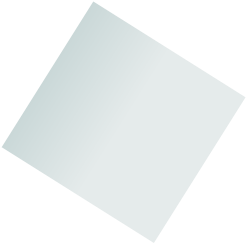 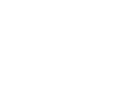 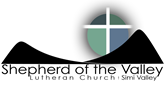 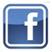 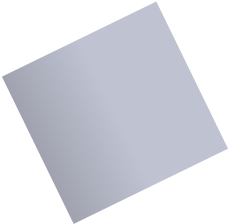 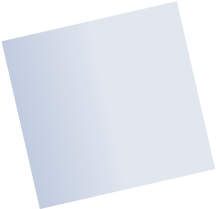 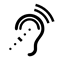 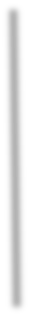 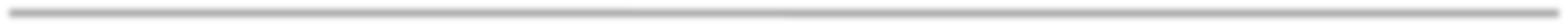 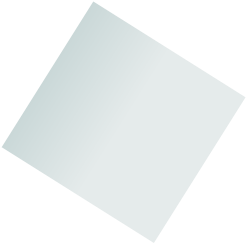 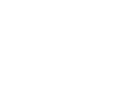 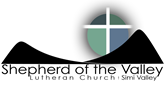 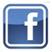 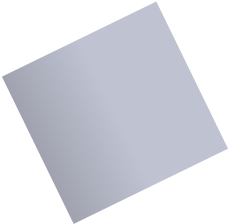 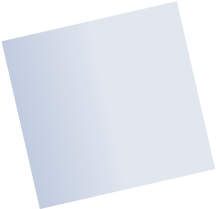 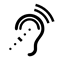 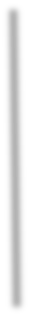 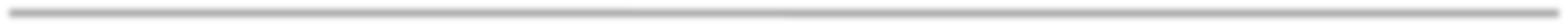 Tending to the Harvest: Avoiding the Summer Slump The season of Easter is behind us. In the church calendar, this Sunday is Pentecost, and then we will move into the season after Pentecost, sometimes called “ordinary time.” Meanwhile, we are heading into summer and the summer break. The weather is giving us lots of June gloom. Summer often feels like a summer slump. Both inside and outside of the church, things slow down in the summer. And that’s not a bad thing! We all need a break now and then, a sabbath rest. But the season of ordinary time doesn’t have to mean the season of boring time. Summer doesn’t have to be a slump. Over the summer, we will be hearing a lot of scripture that draws on natural and agricultural imagery. The world of the Bible knows the patterns of farming: tilling, sowing, harvesting. We are familiar with the rhythms of agriculture in our own context. Around Ventura County, fields are being planted, crops are being grown. Jesus tells his followers: “The harvest is plentiful, but the laborers are few; therefore ask the Lord of the harvest to send out laborers into his harvest.” (Matthew 9:37-38) We are the farmworkers of the kingdom. Jesus needs us out in the fields. Tending to the fields requires patience. There are a lot of months of slow growth before the celebration of the harvest. It’s not an exercise in immediate gratification. This is a way we can think about the summer months, about the season of ordinary time. It’s the slow, steady work that comes before the tangible results. It’s about patience and endurance. It’s about keeping up the good work even though you can’t see where that work is leading. “The kingdom of heaven is like a mustard seed that someone took and sowed in his field; it is the smallest of all the seeds, but when it has grown it is the greatest of shrubs and becomes a tree, so that the birds of the air come and make nests in its branches.” (Matthew 13:31-32) The kingdom is growing, bit by bit. Let’s keep tending to the small seeds that God has entrusted to us. Let’s keep up the good work, knowing that the results will be bigger than we could ever imagine. In Christ, Pastor Jennifer Chrien 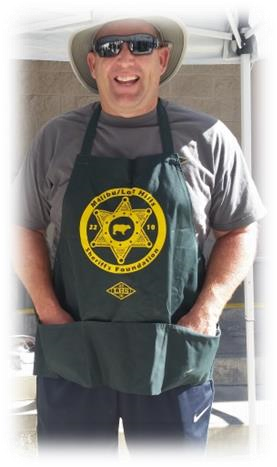 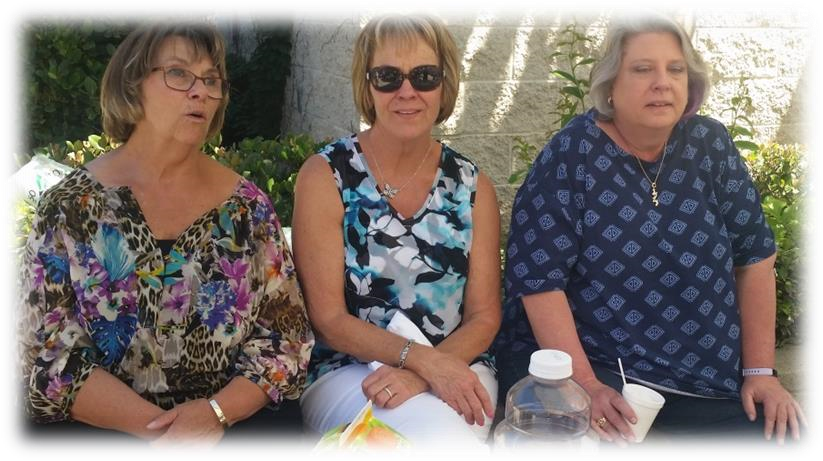 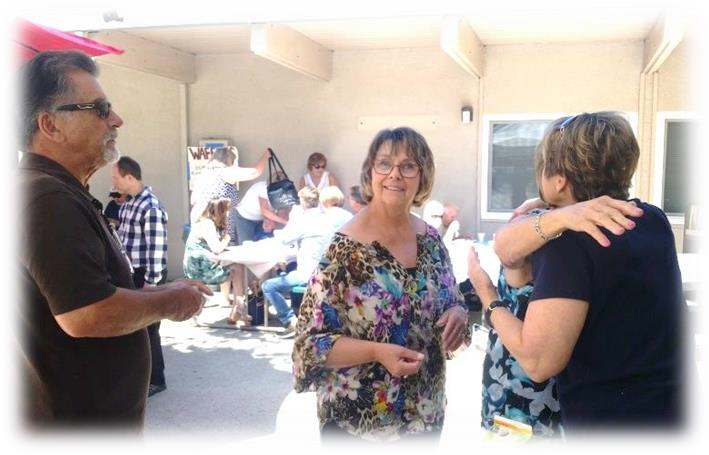 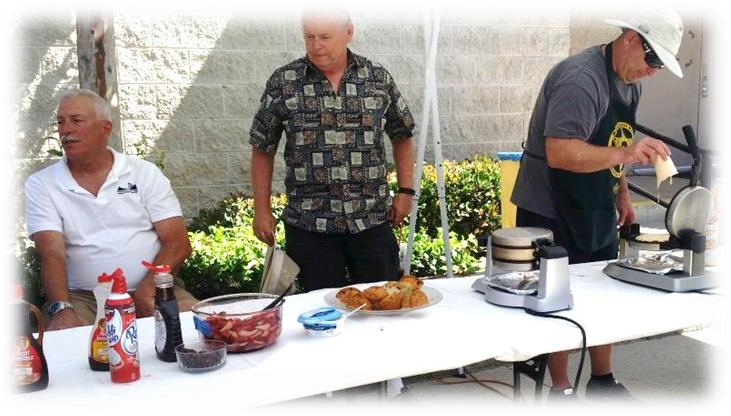 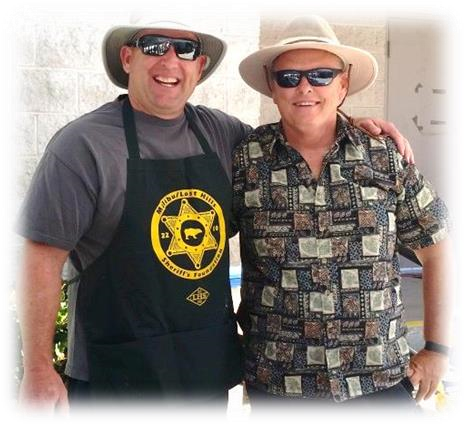 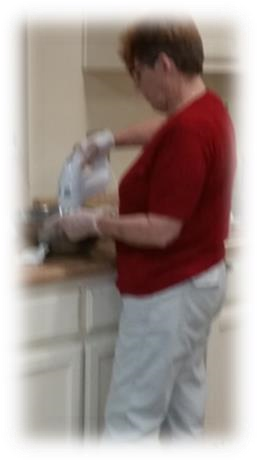 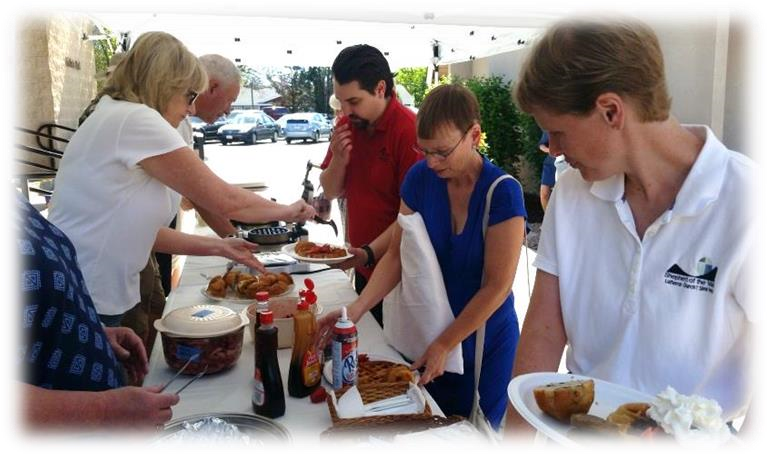 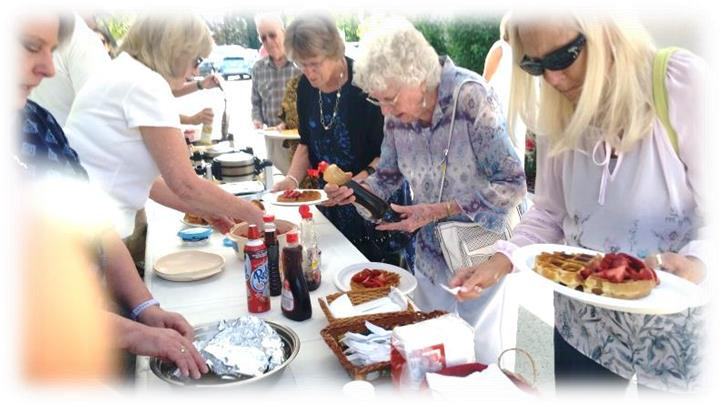 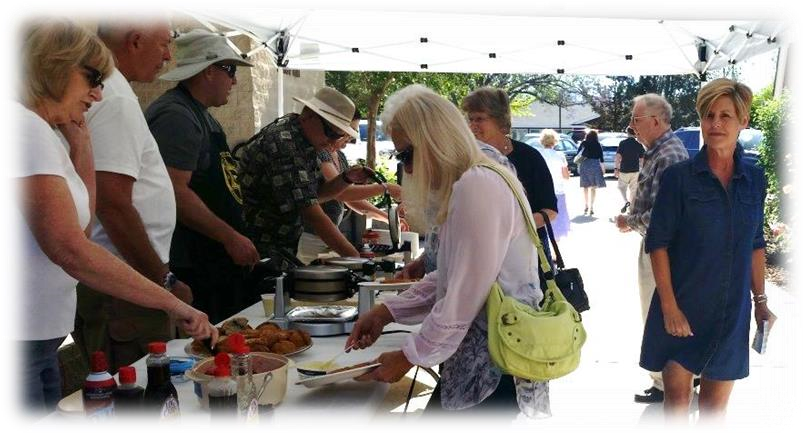 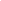 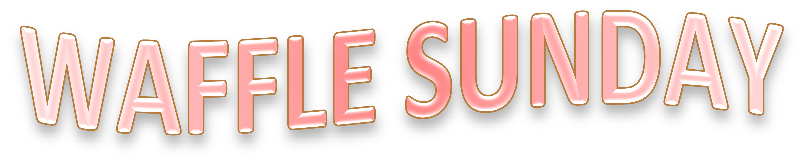 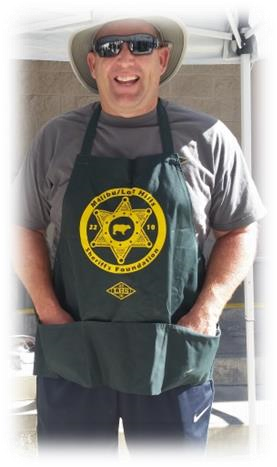 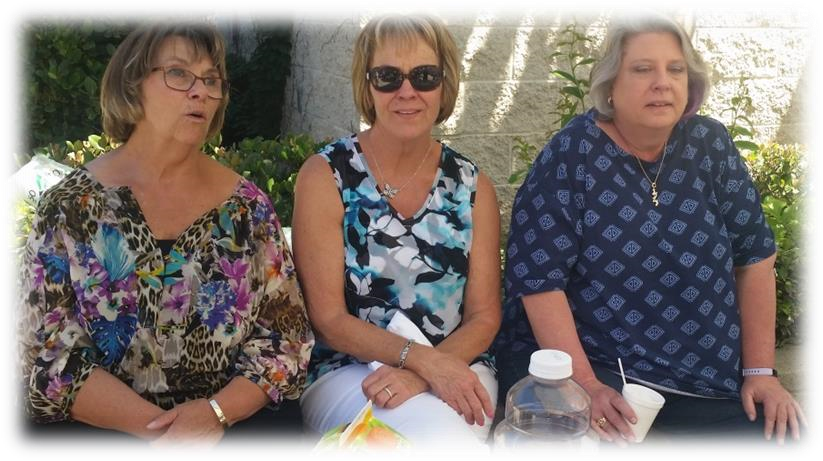 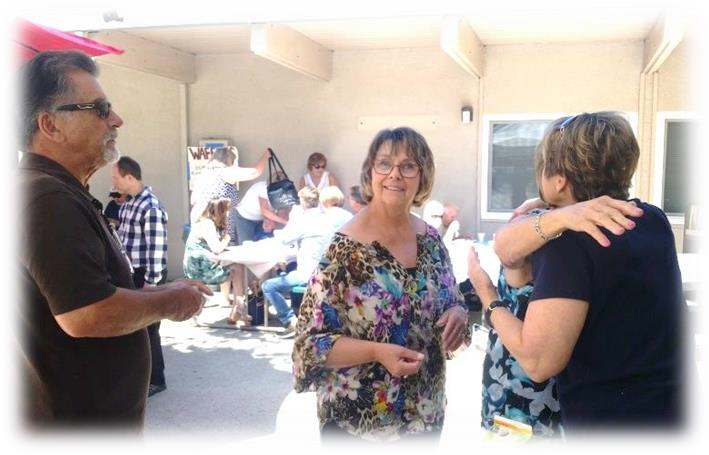 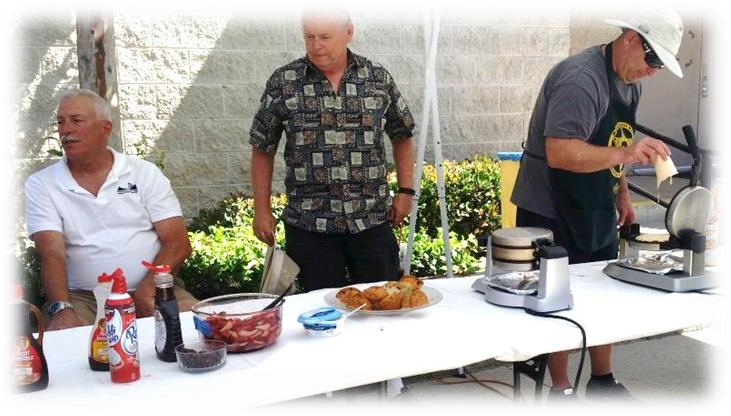 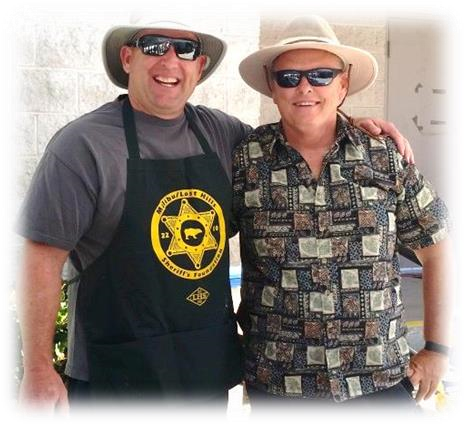 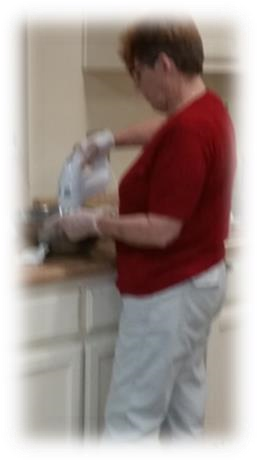 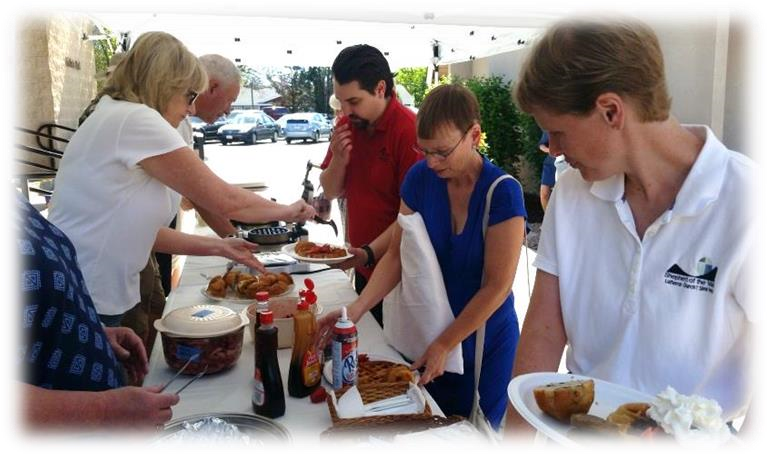 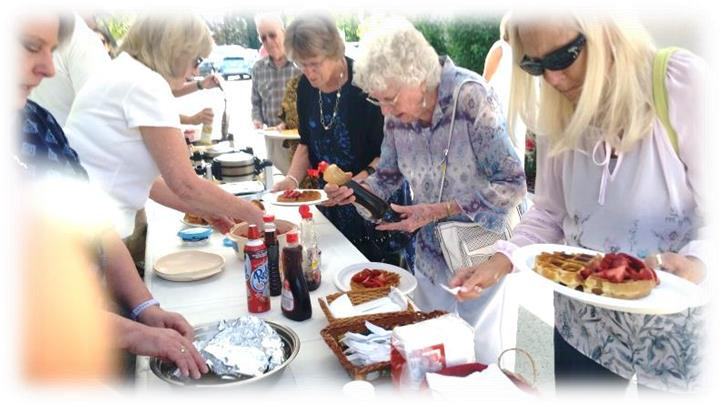 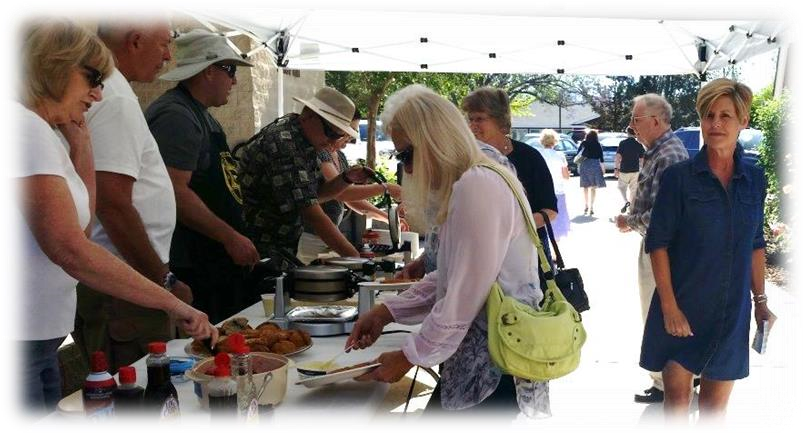 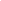 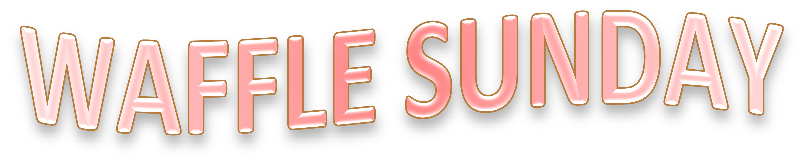 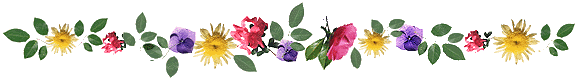 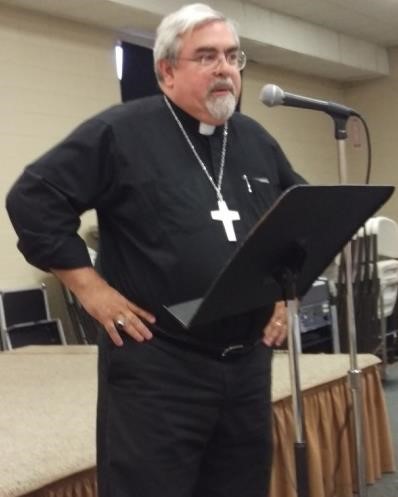 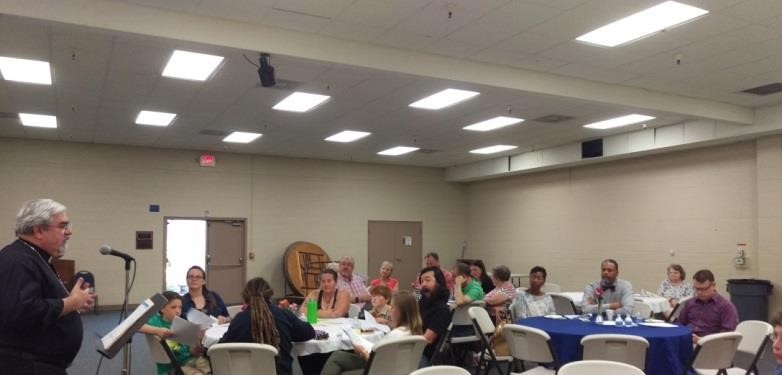 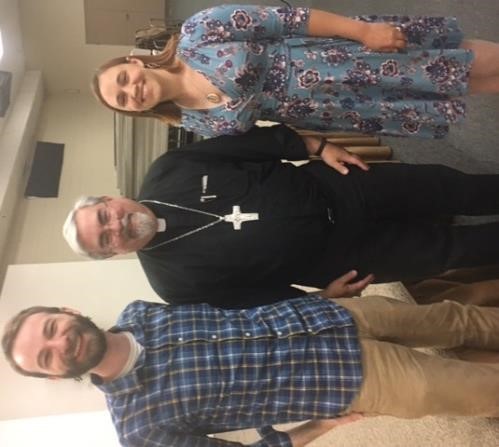 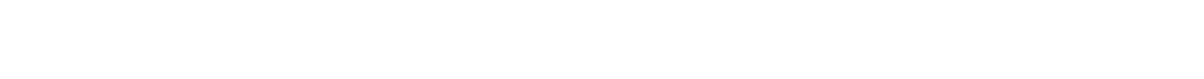 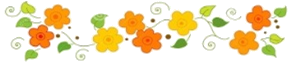 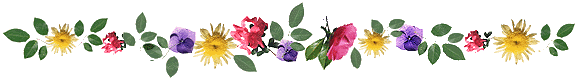 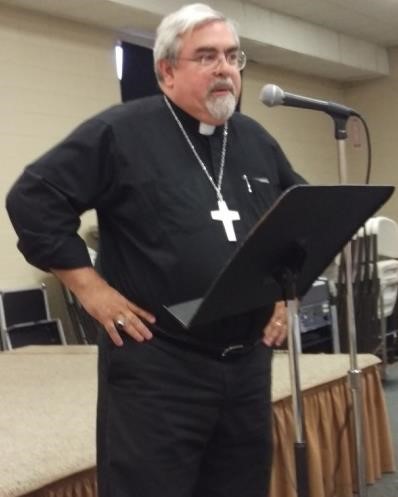 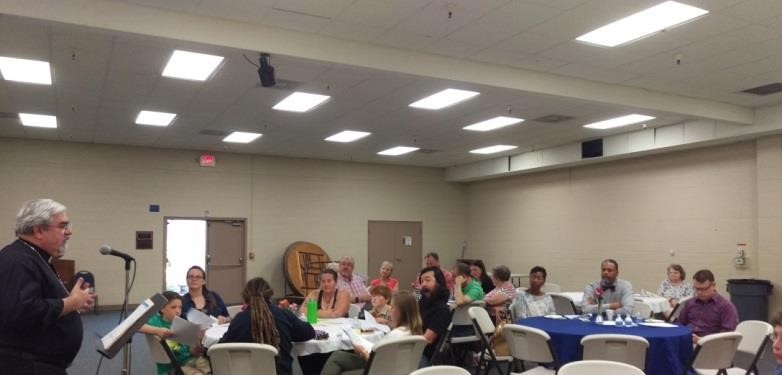 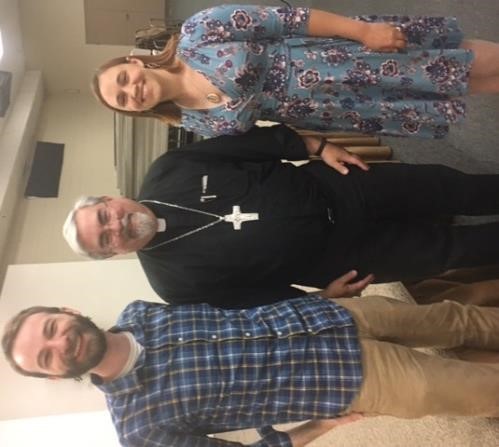 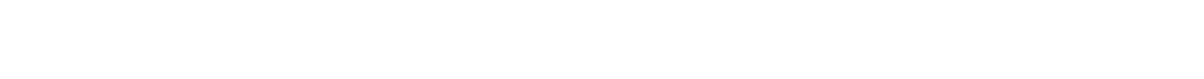 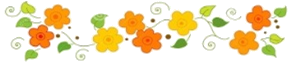 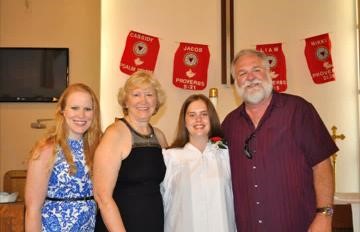 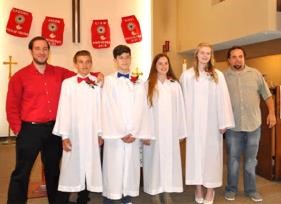 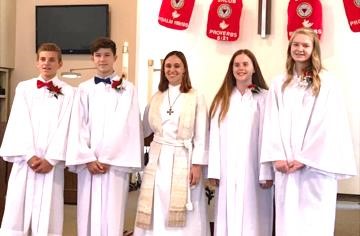 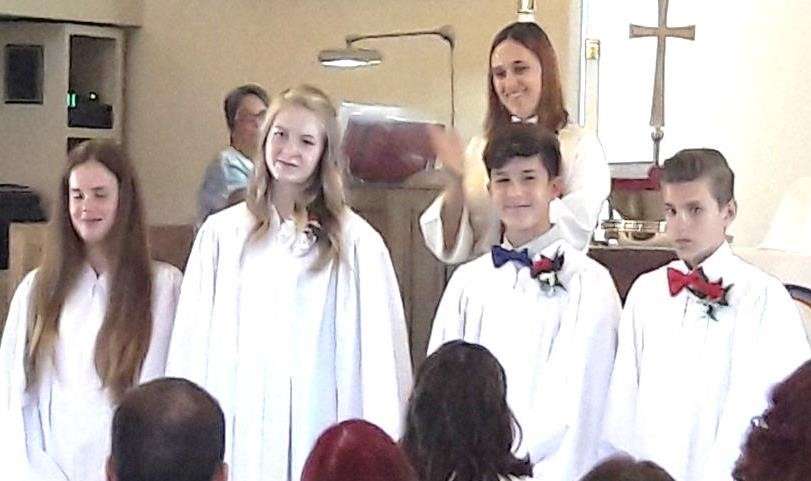 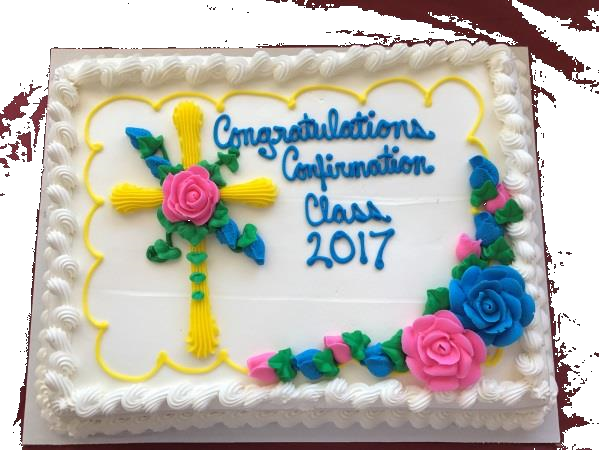 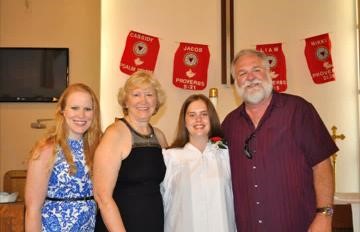 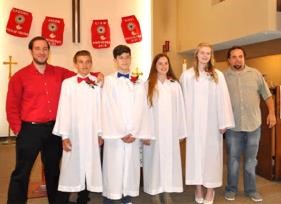 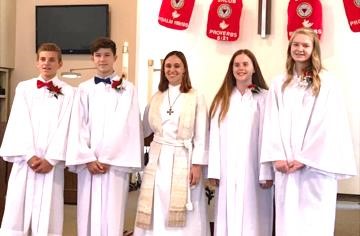 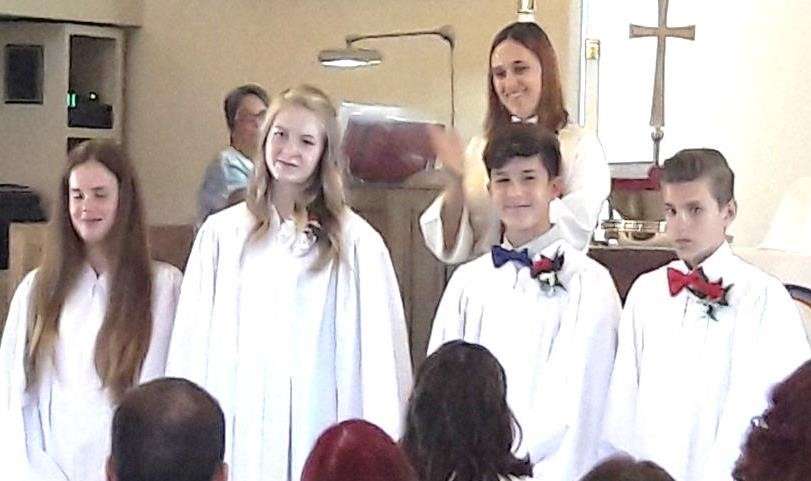 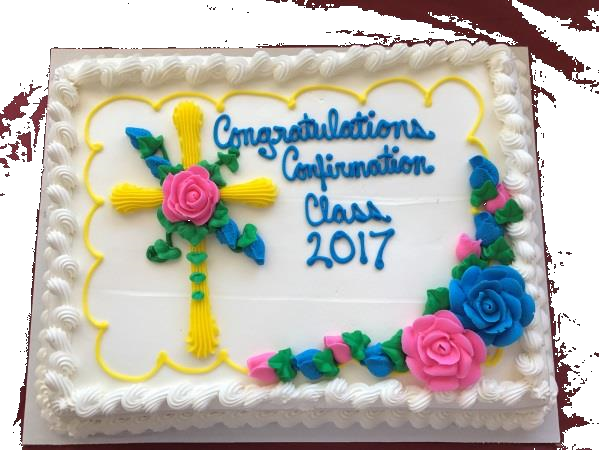 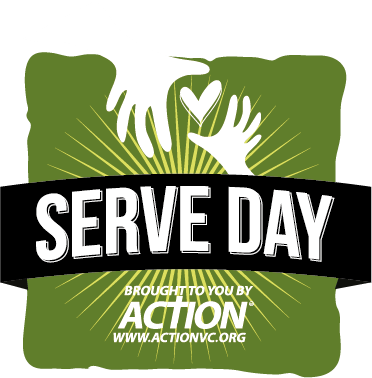 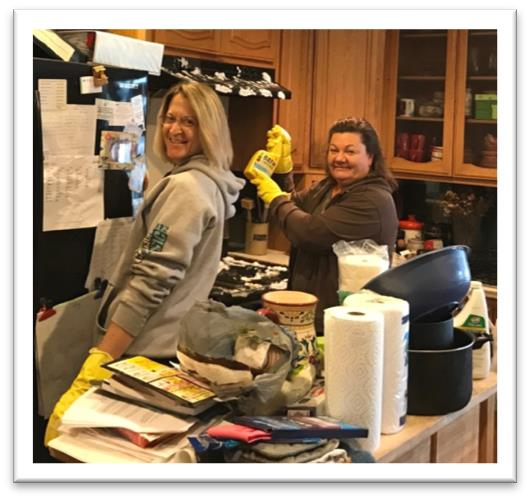 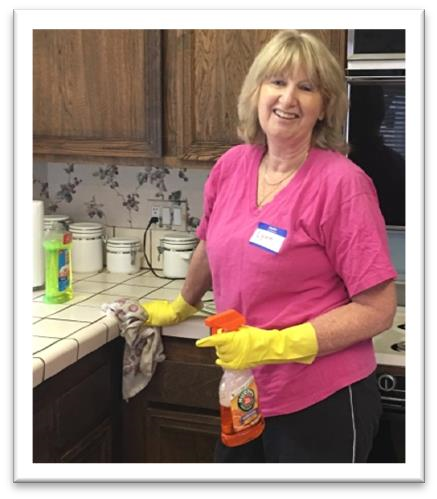 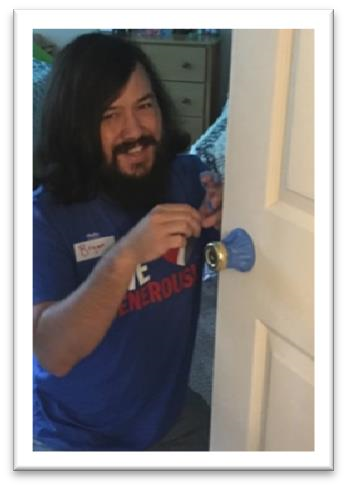 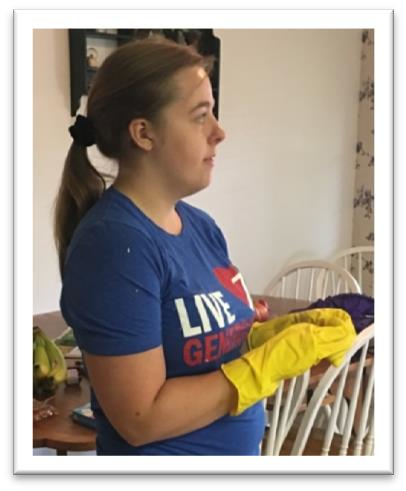 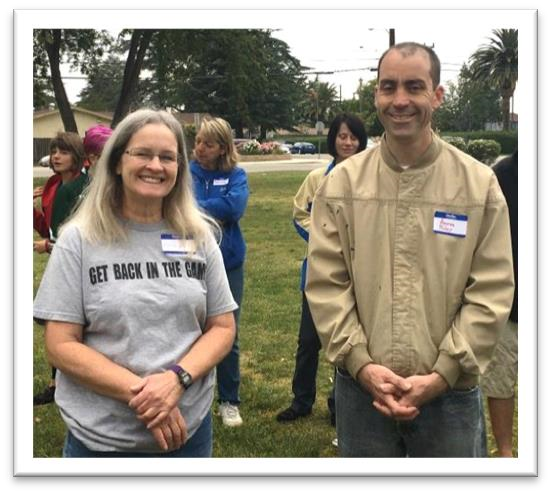 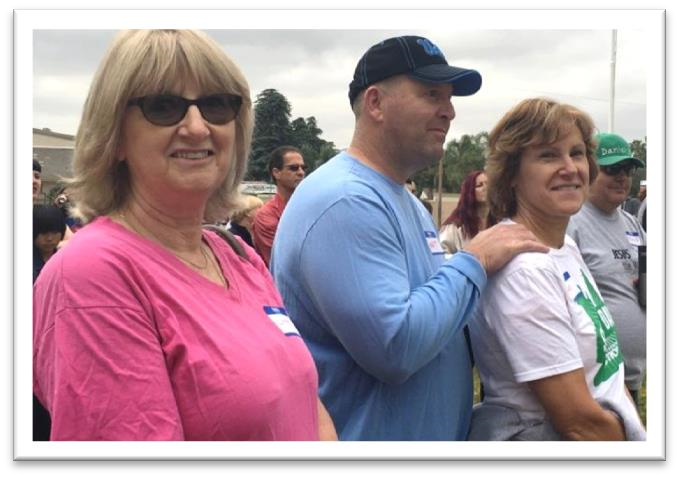 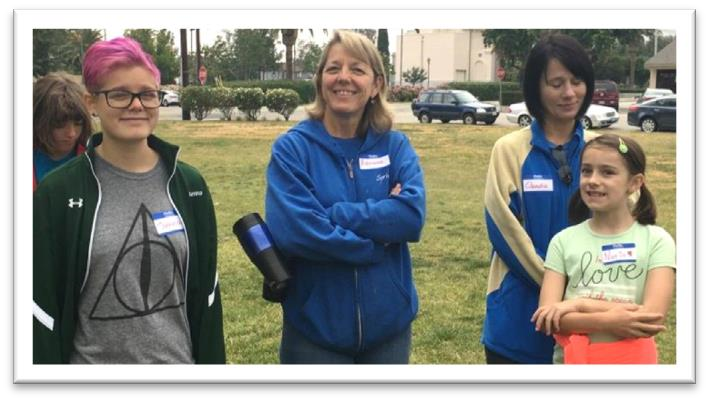 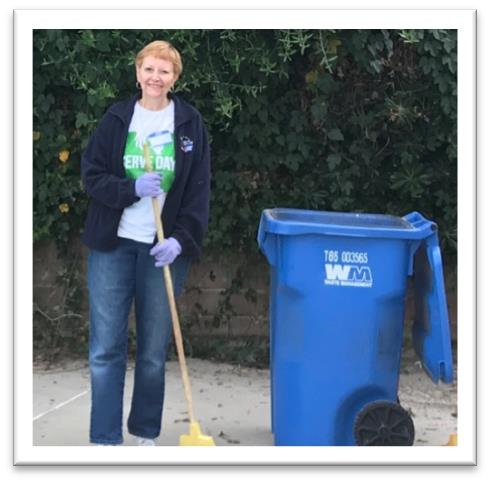 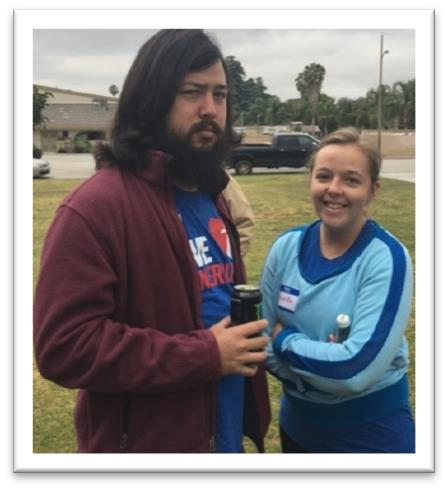 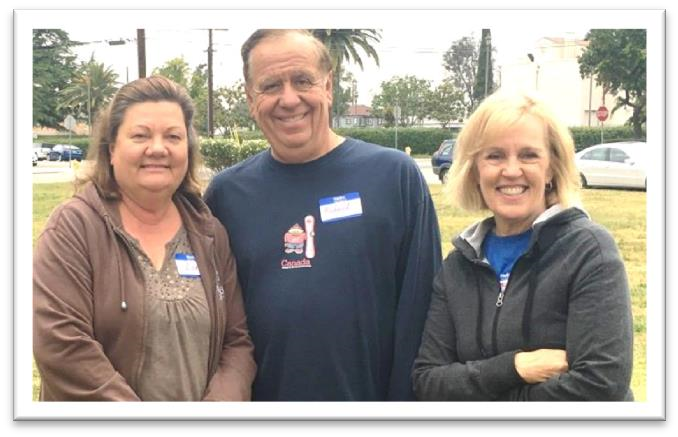 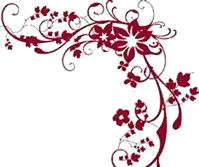 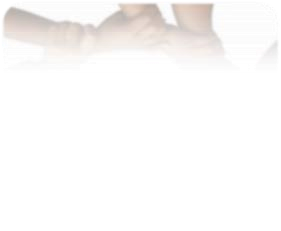 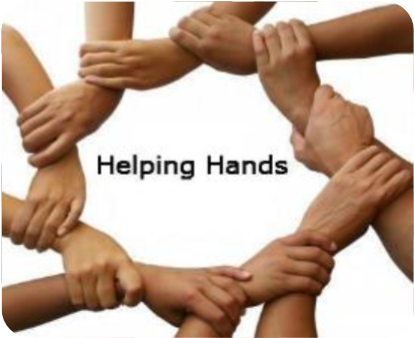 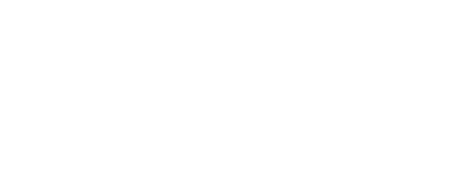 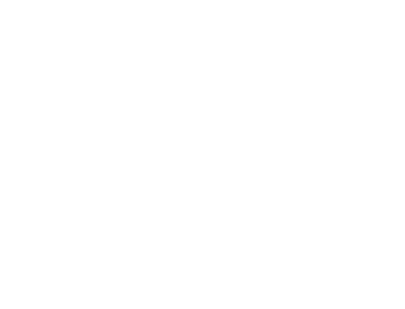 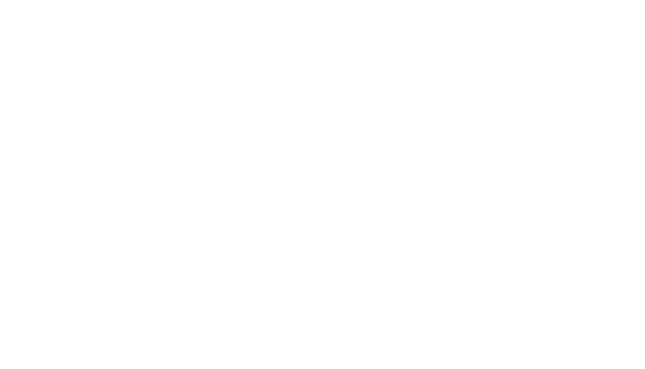 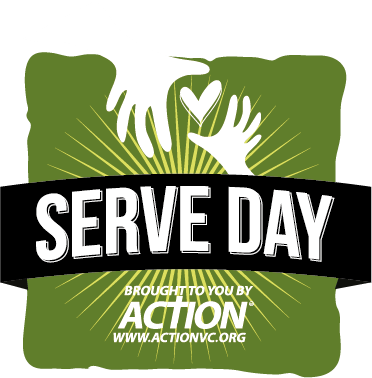 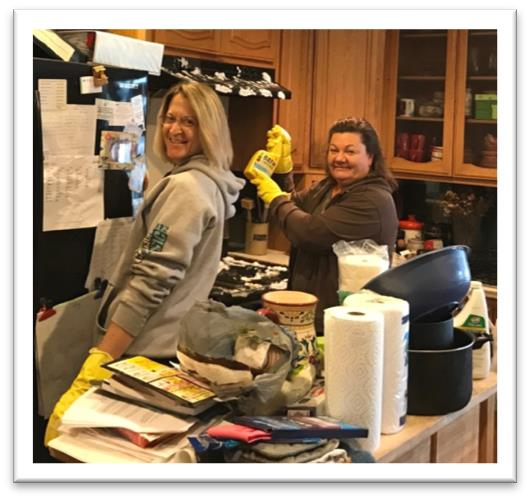 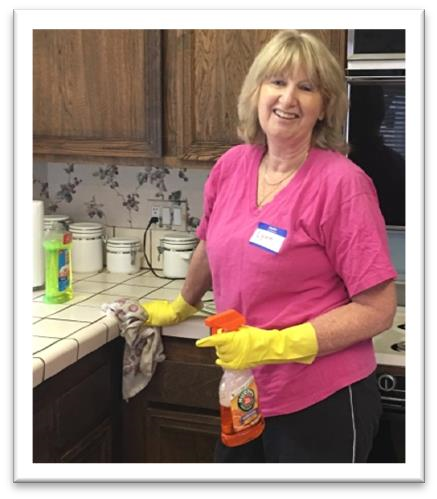 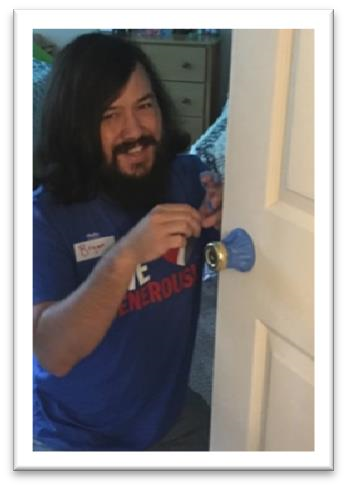 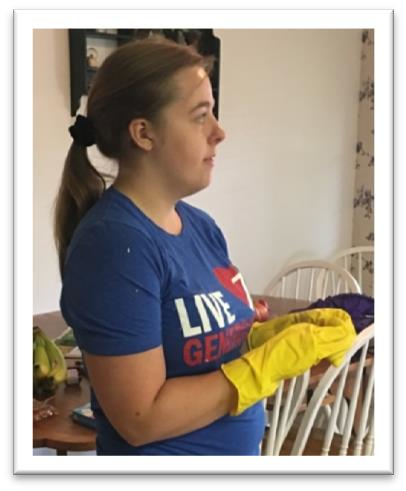 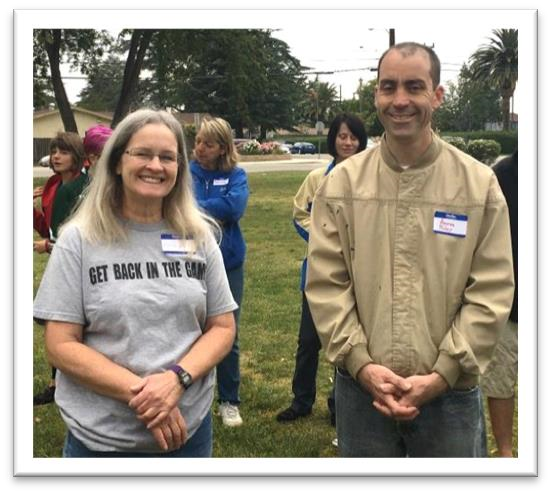 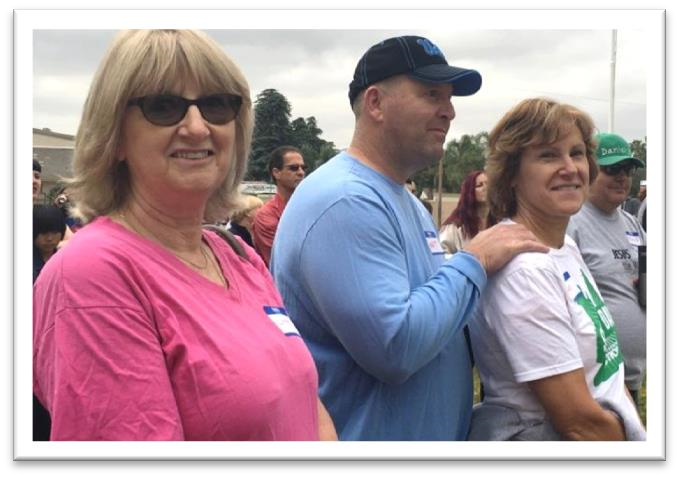 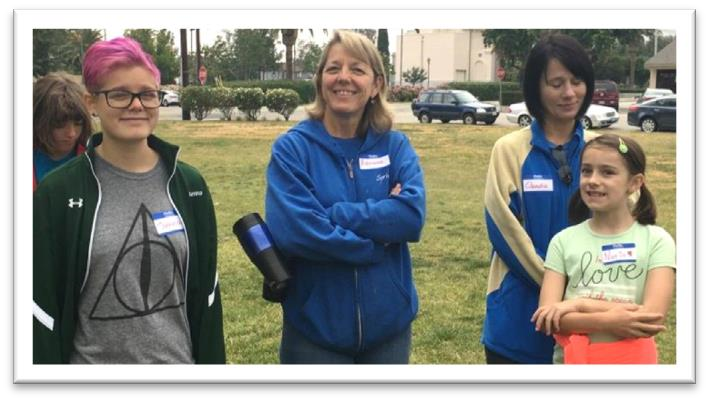 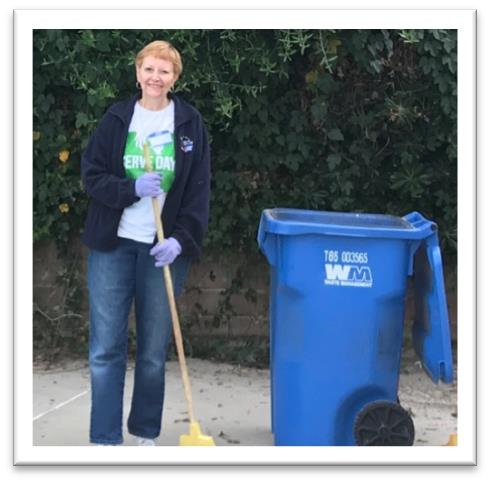 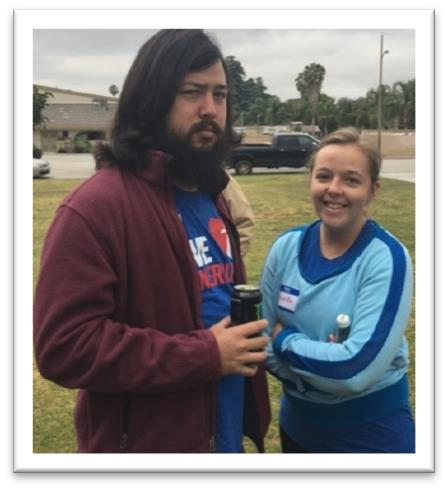 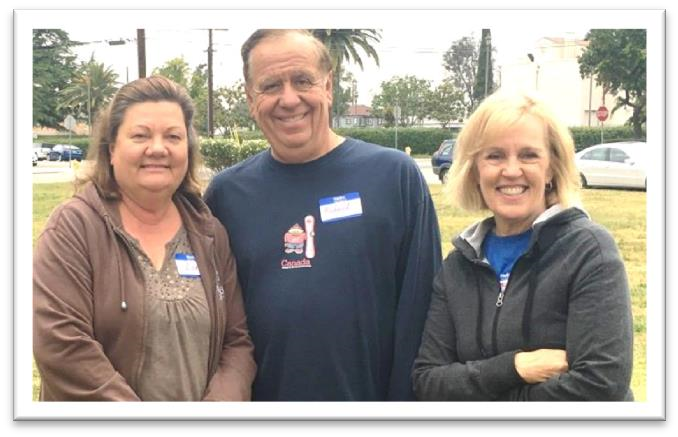 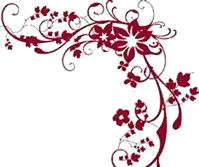 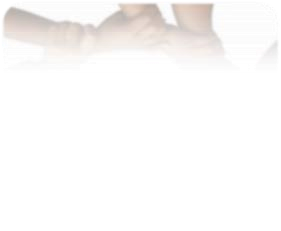 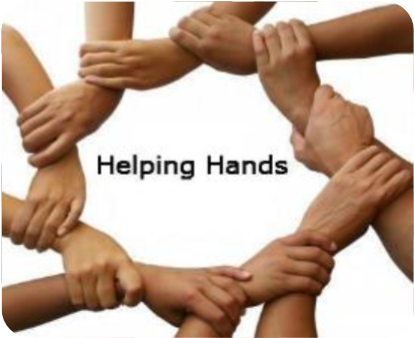 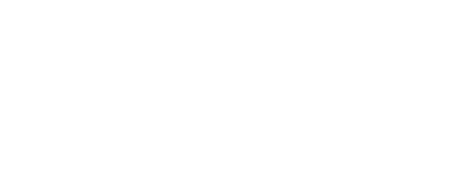 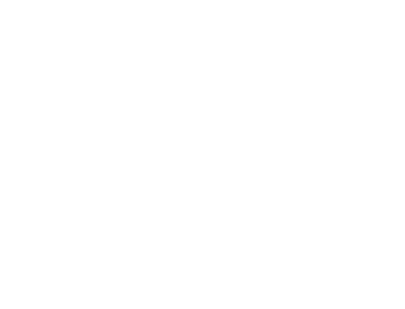 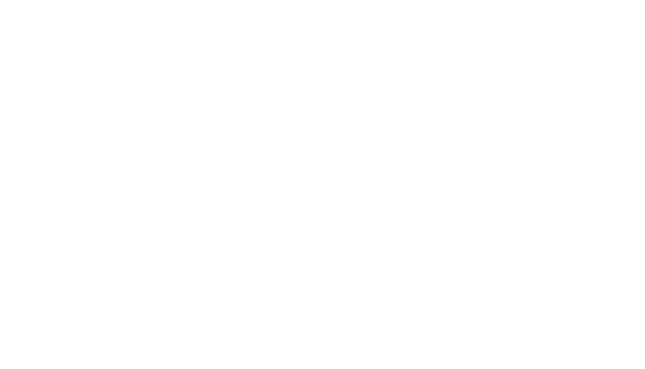 Bingo night was a big success and we raised just over $600 for Still Waters Cafe and  Christmas Shoppe.  Thank you to everyone who came to support us and have some fun and  a special thank you to our awesome volunteers.  Dan and Nancy Mason did a great job as callers.  Our funds were supplied by Thrivant  and we were very blessed. 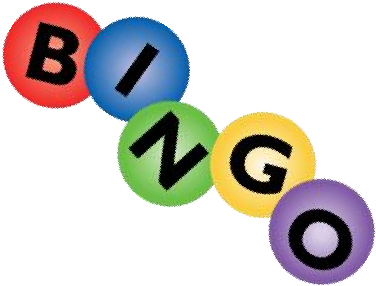 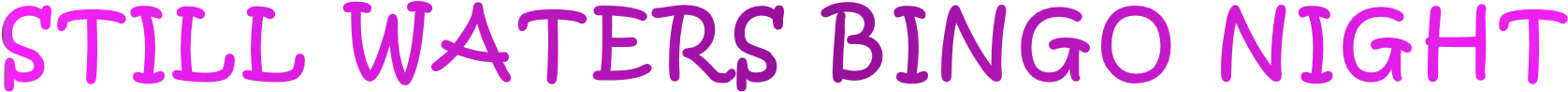 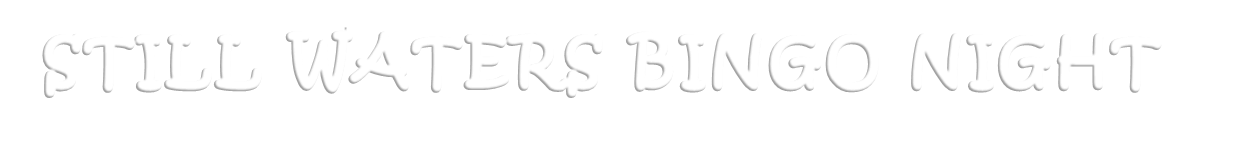 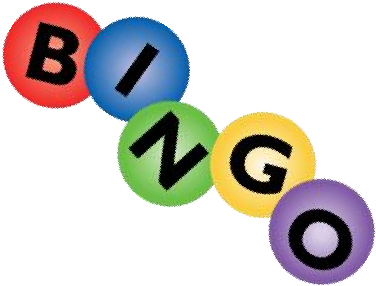 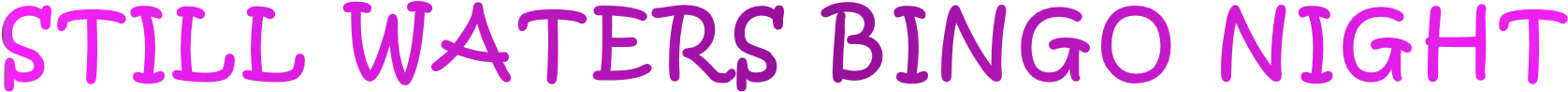 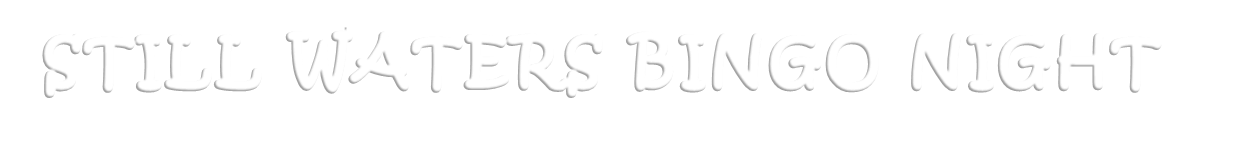 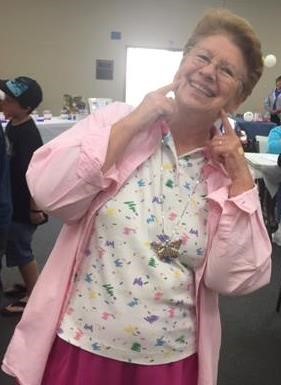 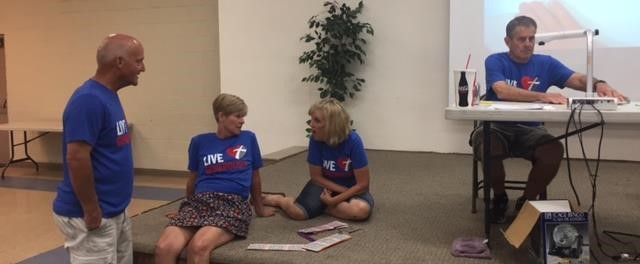 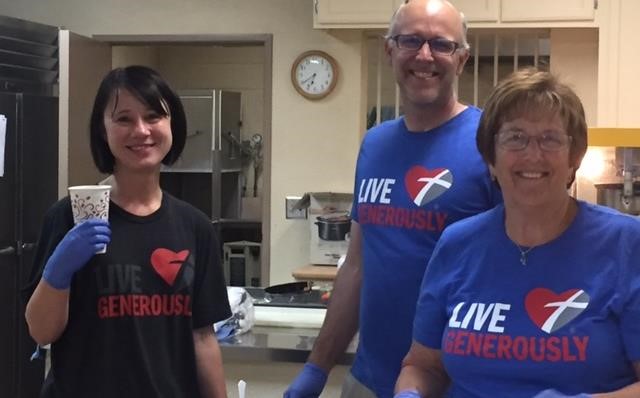 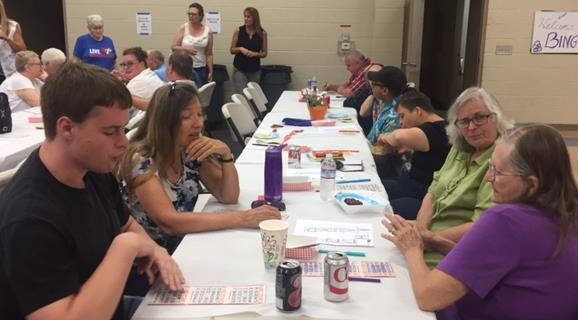 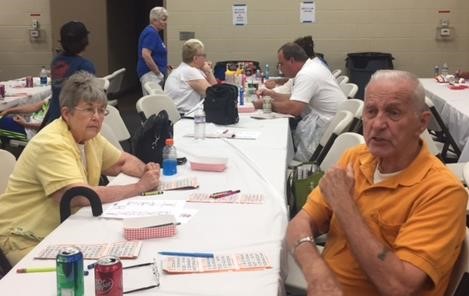 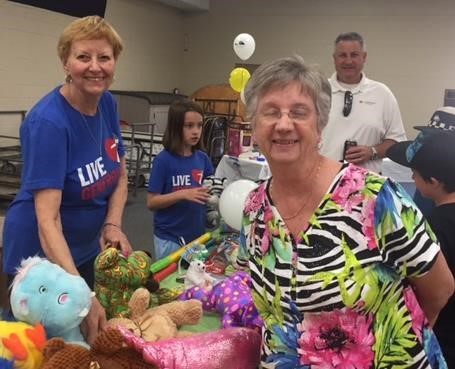 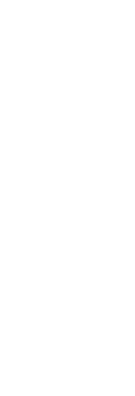 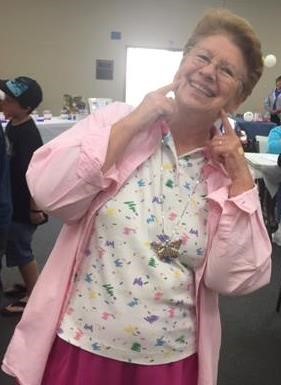 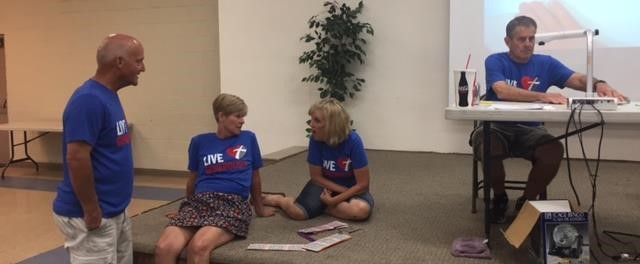 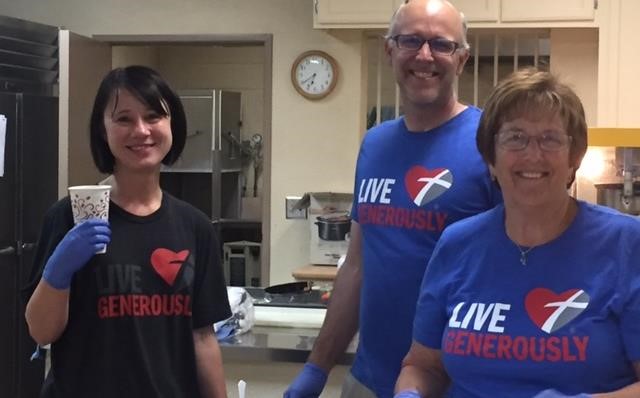 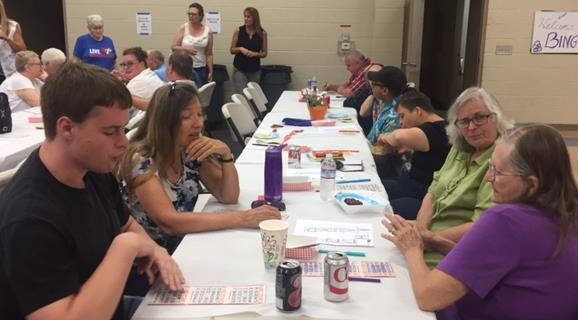 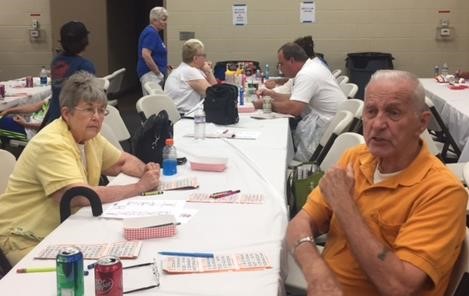 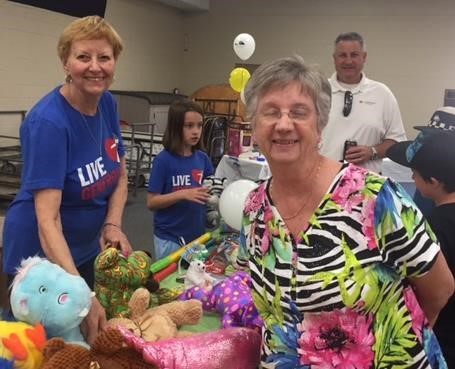 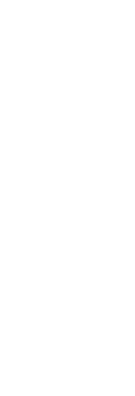 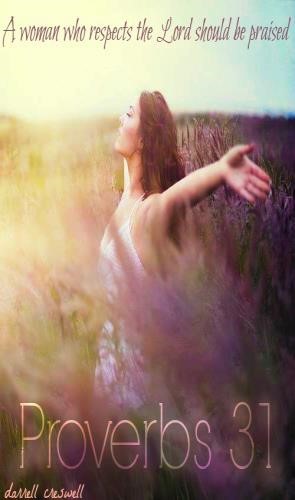 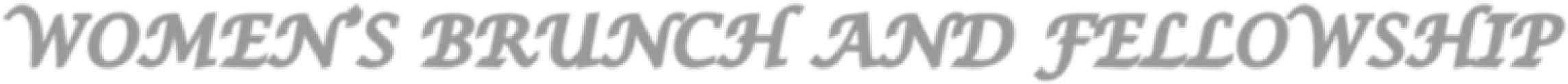 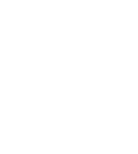 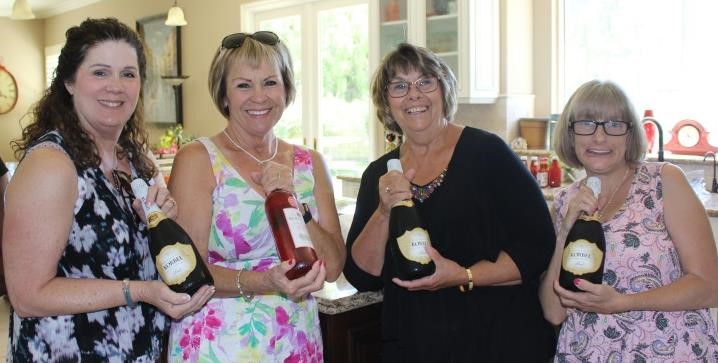 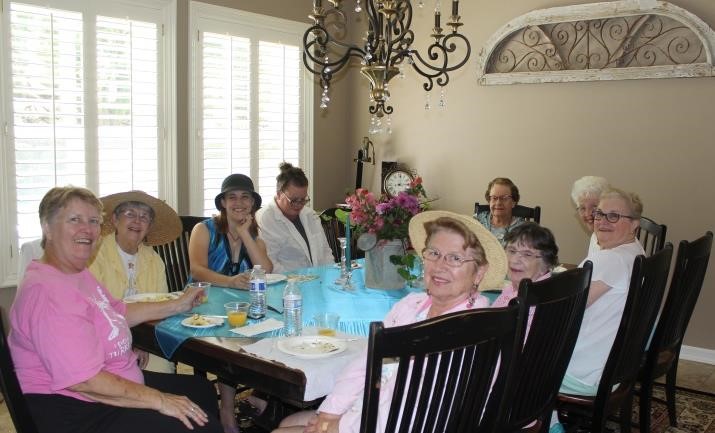 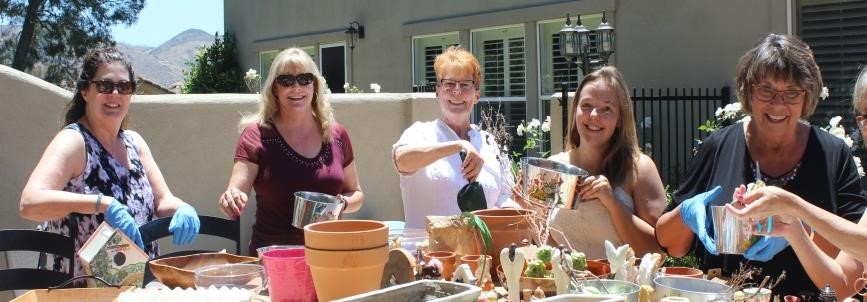 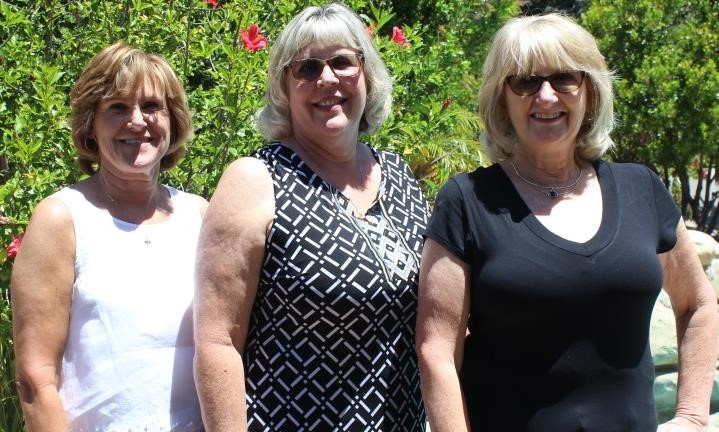 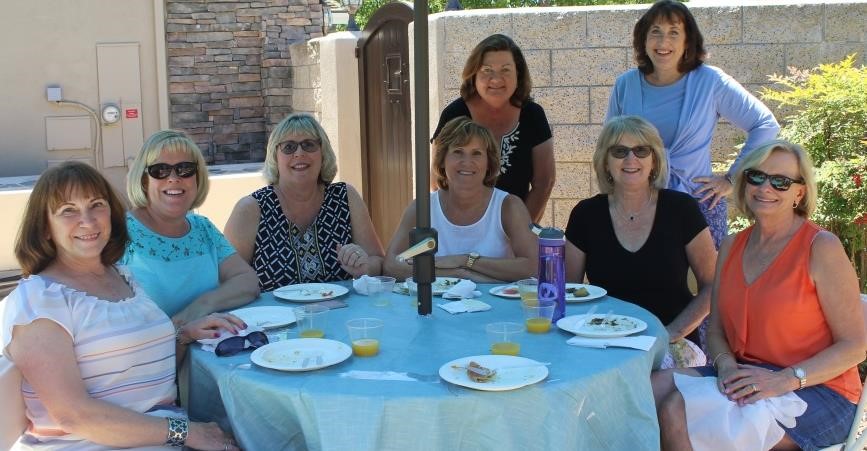 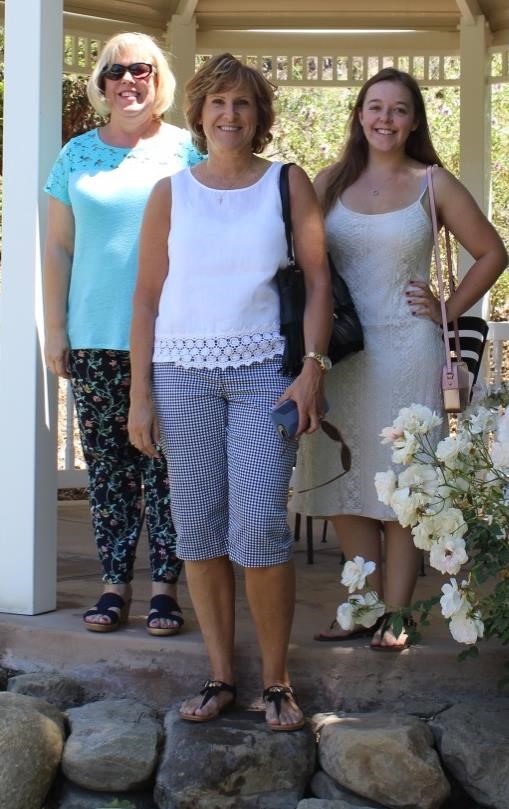 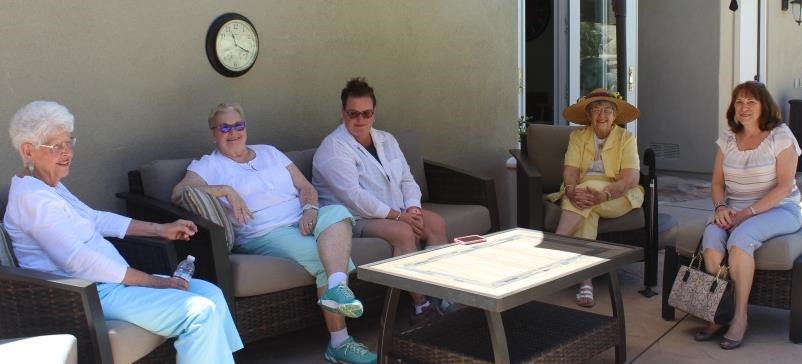 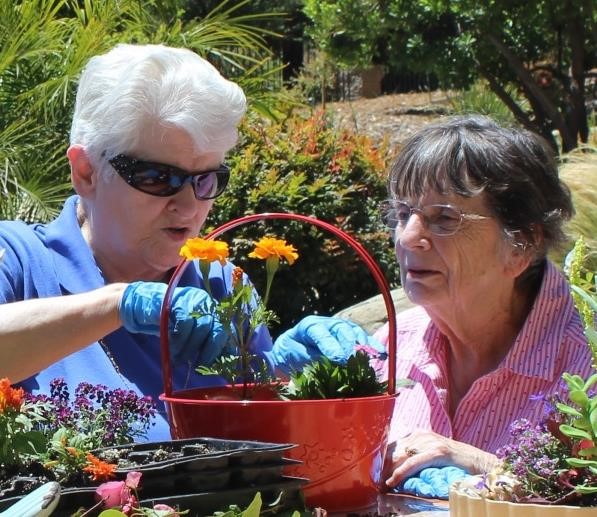 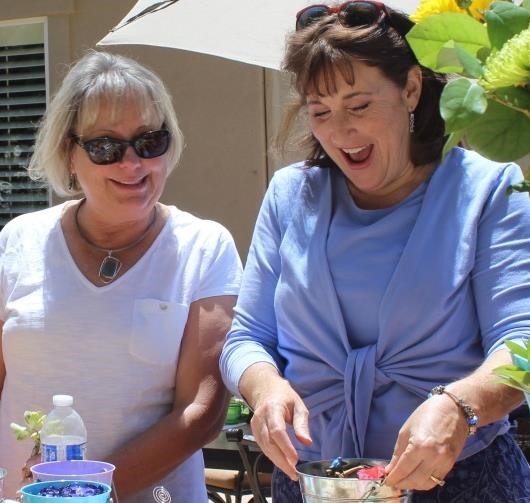 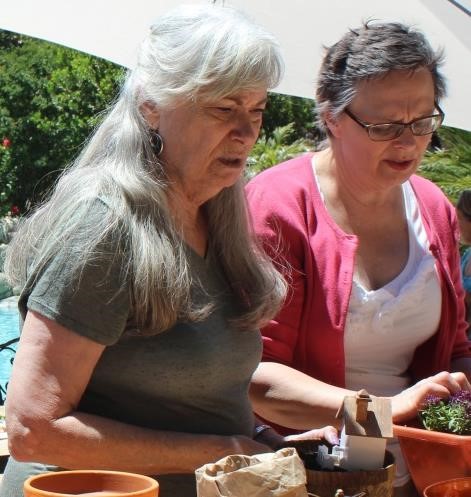 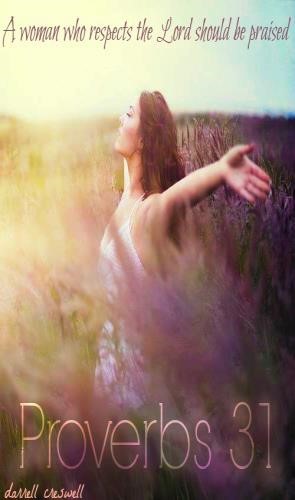 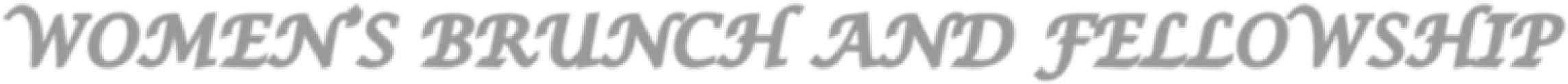 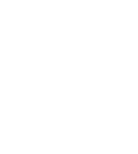 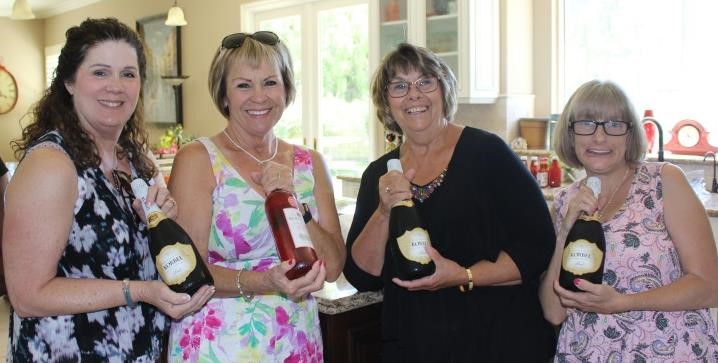 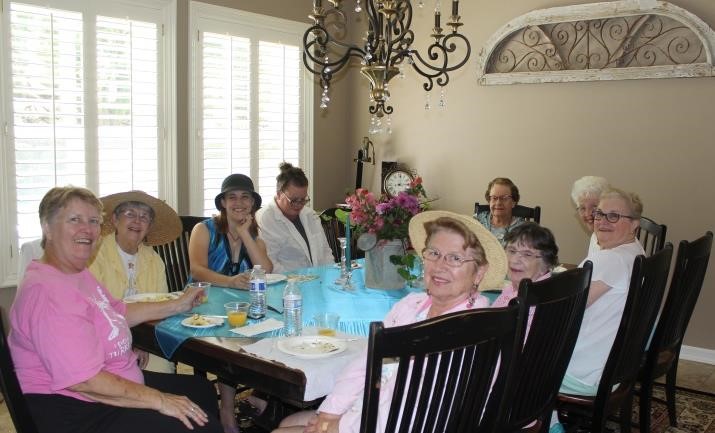 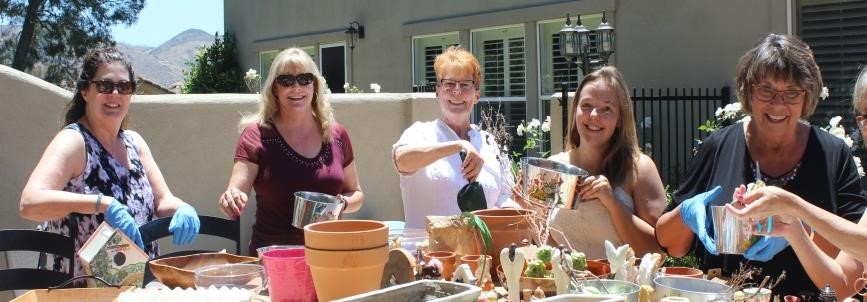 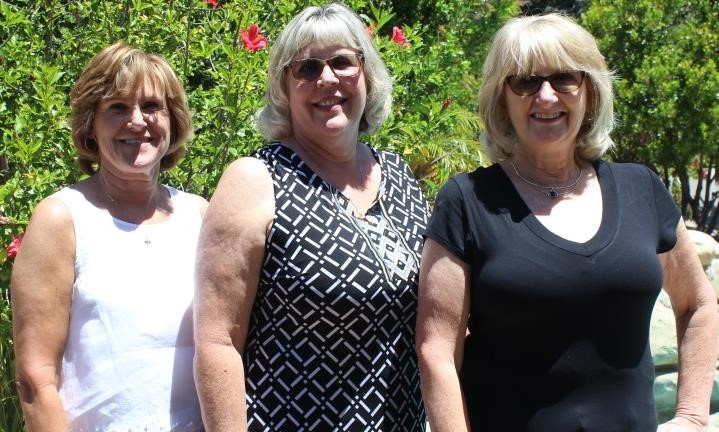 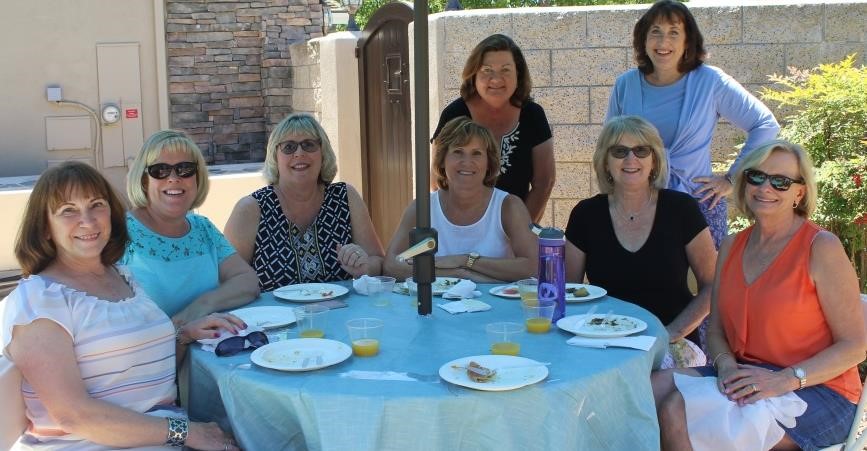 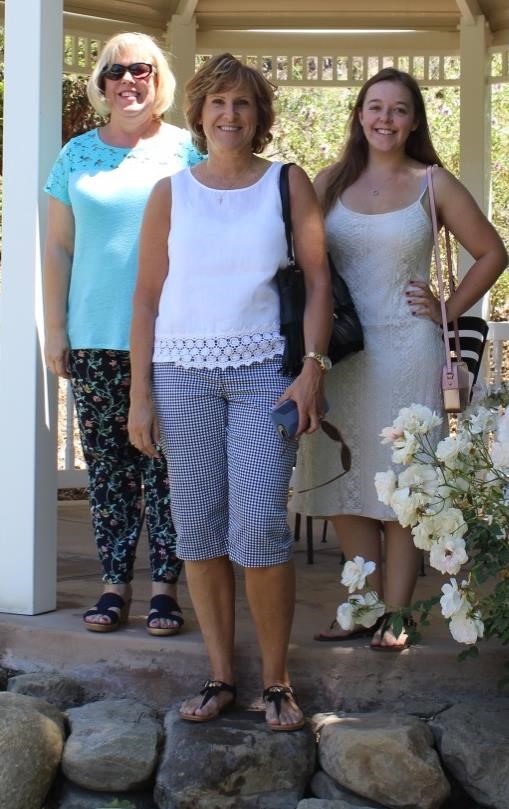 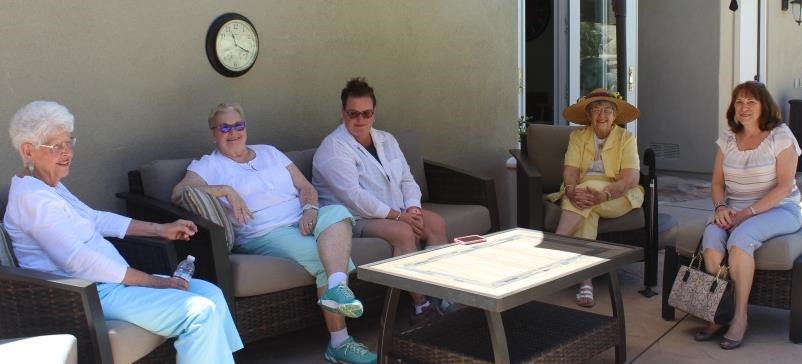 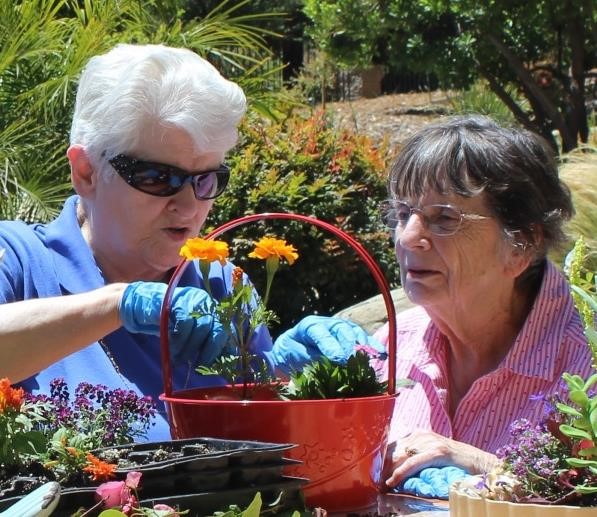 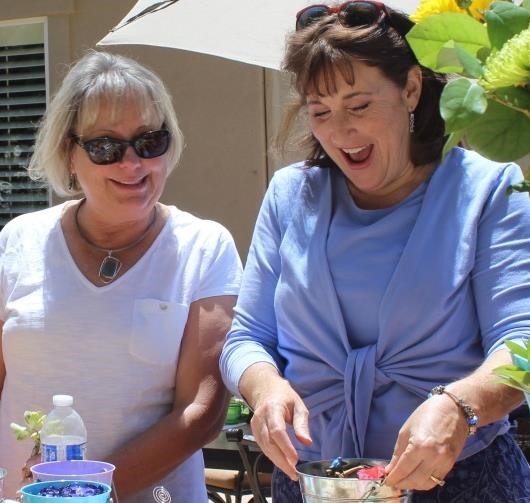 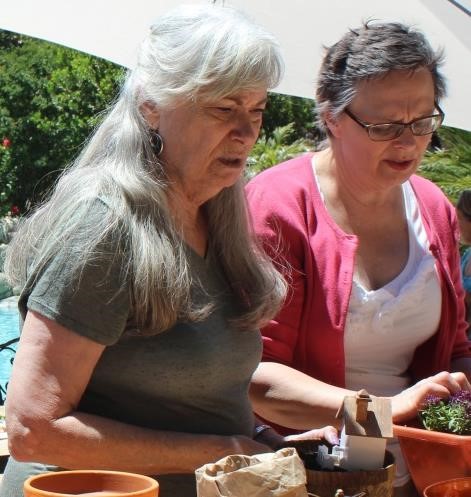  	Have you ever tried to imagine what God looks like?  Do you picture Him as an aura of light  	in the heavens, an elder king seated on a throne, or a bearded wise old grandfather?  Whatever  	your image of God, the most important things to remember is that we are all His children and He  	loves us unconditionally.   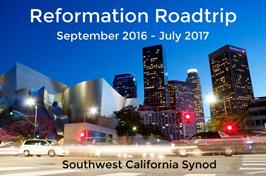 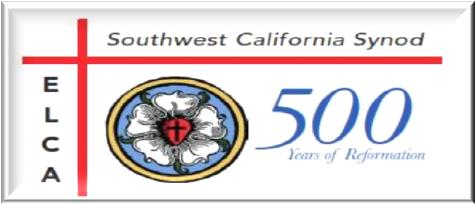 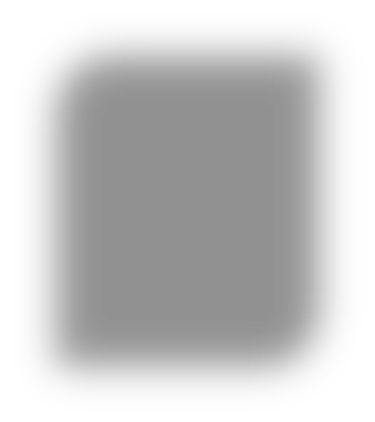 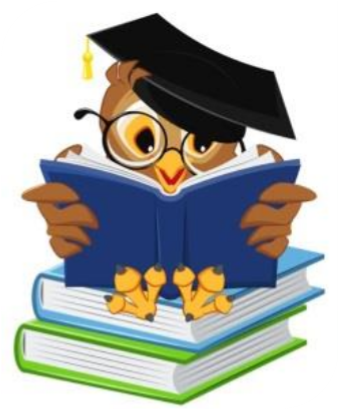 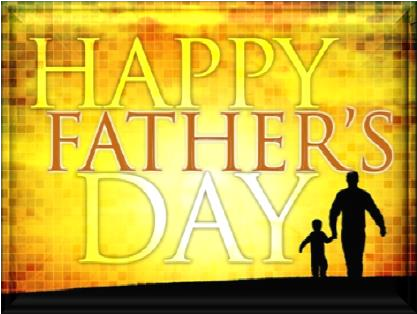 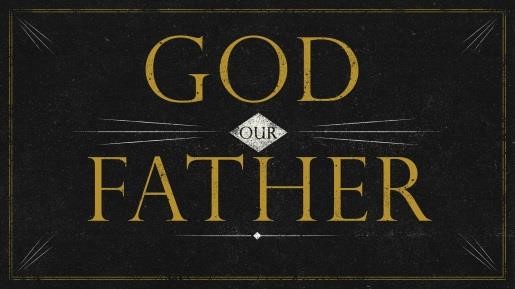 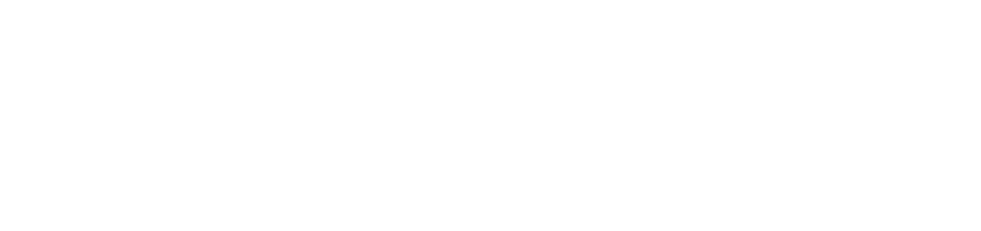 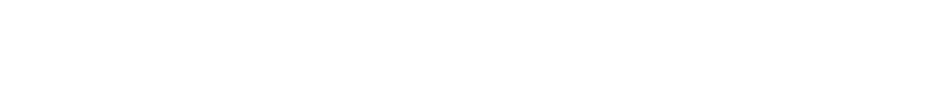 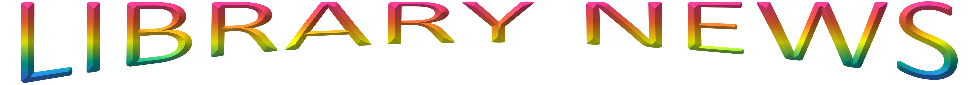 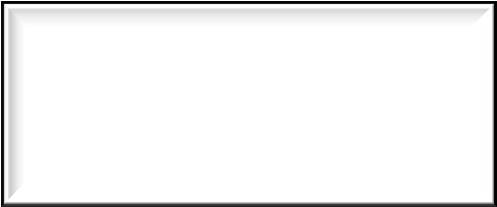 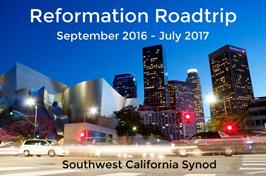 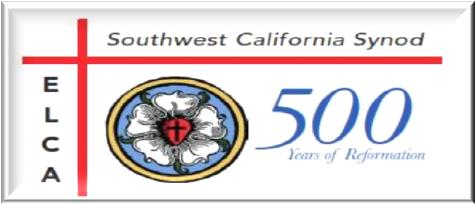 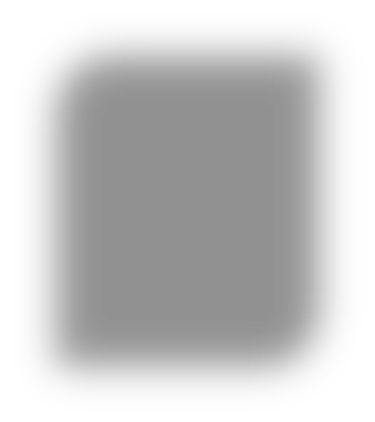 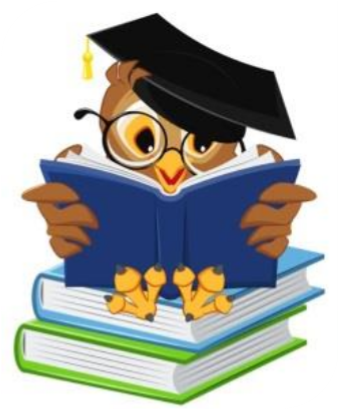 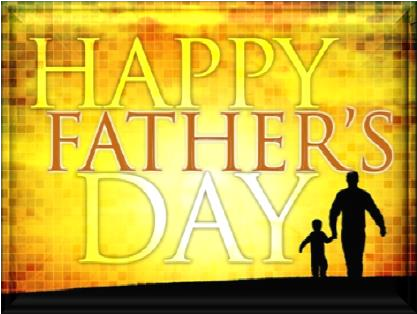 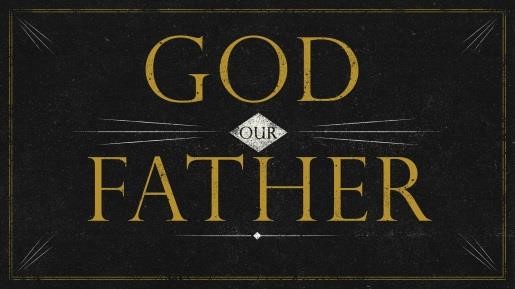 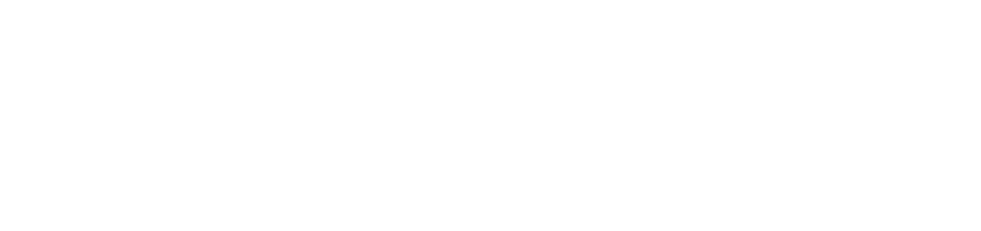 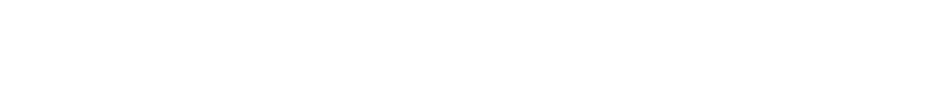 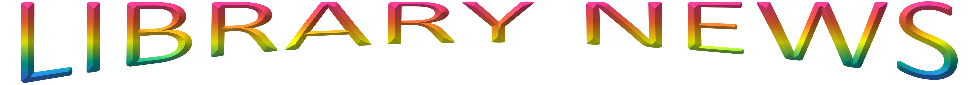 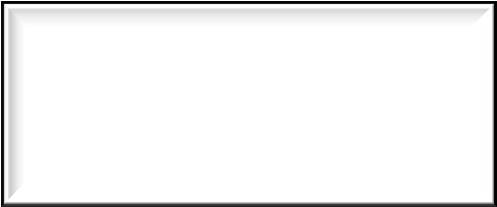  	This month the library celebrates Father’s Day with the book cart full of books on dads and  	their gifts of love.  These books can also be found inside our library in the Family Living section.   	The book cart will also offer books on parenting as well as books for your children to read.  Give  	your dad a hug today! 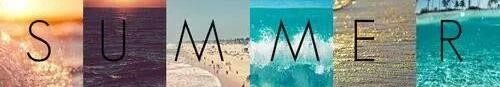 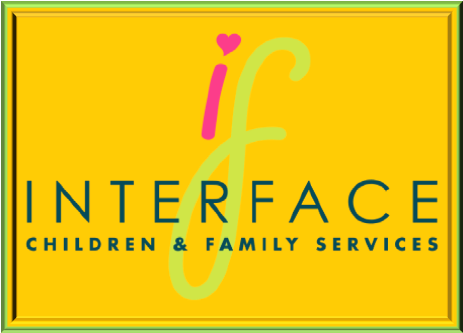 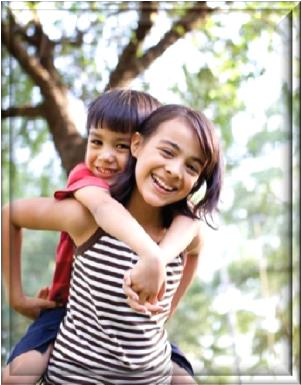 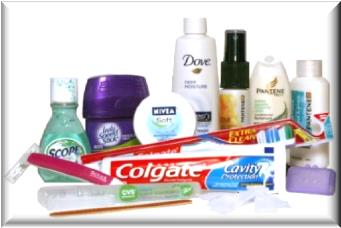 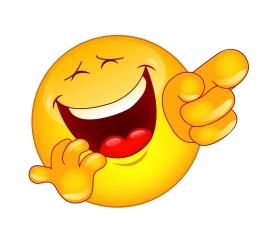 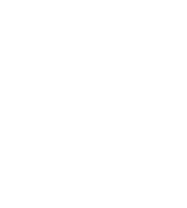 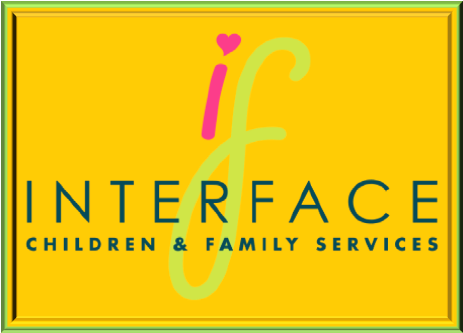 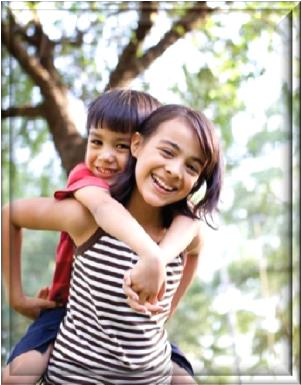 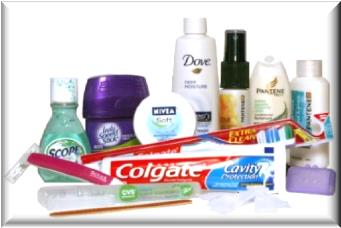 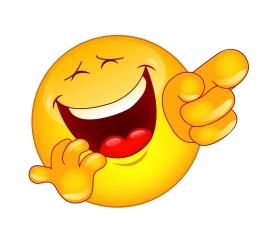 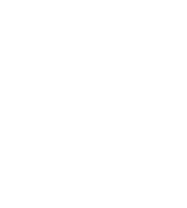  Interface  The women of Shepherd of the Valley support this organization so it can support women in Ventura County that have suffered from family violence. Interface’s   Family Violence Intervention Services department provides comprehensive family violence programming that aims to prevent, interrupt and   end the cycle of violence within family systems.   Donations of regular sized items listed below may be placed in the box in the narthex or brought to  Circle meetings. # after each item is the amount needed to complete bags at this time. A good place to  purchase these items is the 99 cent store or the Dollar tree. When I have enough to complete the bags  containing  these item I will take them to Interface.  Thank God for our many Blessings,    Carol Ramsey  Things I still need:  Hair  Brush (15), Comb (12), Toothbrush (10), Toothpaste (14),  Disposable razors (12), Pocket size 	  kleenex (16). 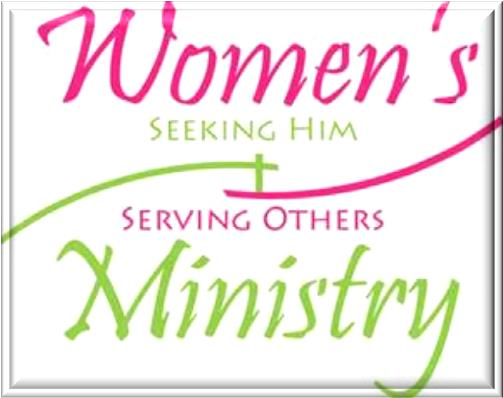 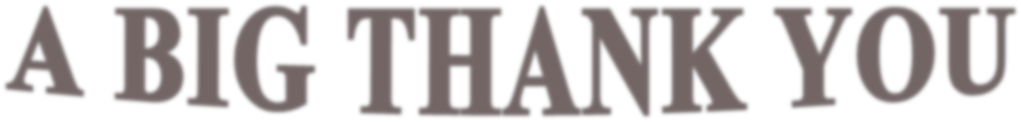 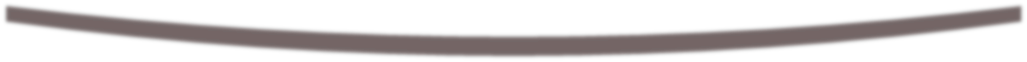 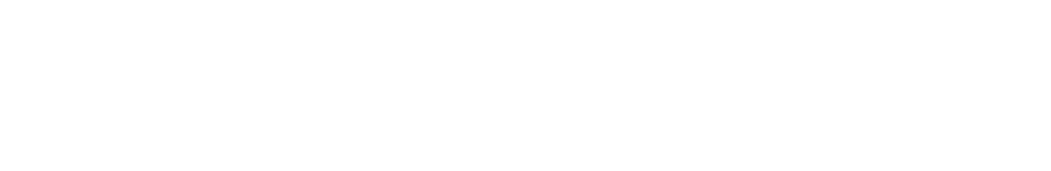 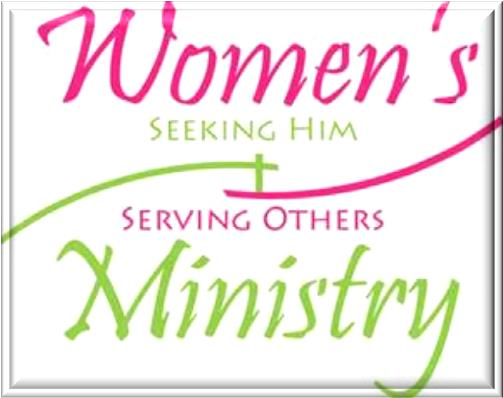 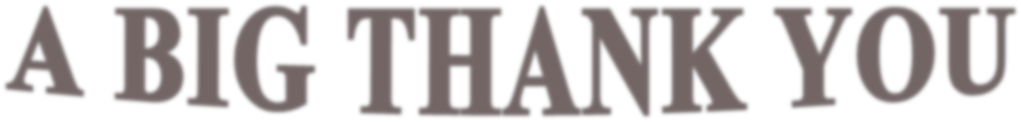 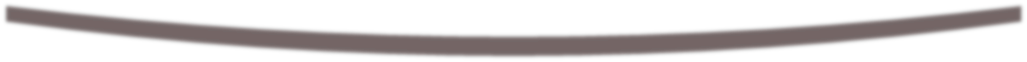 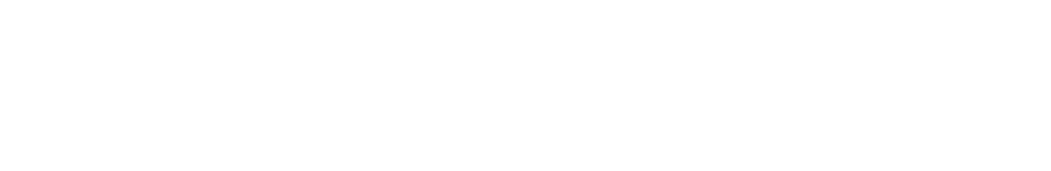 Blessing from the Women’s Board I would like to thank everyone in our congregation for your support and generosity for all of our fundraisers this year. Starting with our Palm Sunday breakfast and Bake Sale with all proceeds and matched funds going to our youth programs.  Thank you all for your yummy baked goods and help for the youth and board members. Waffle Sunday a favorite every year was also a big success.  Our mission for this year is to be able to purchase 2 AED’s (Automatic External Defibrillator) for Eichele Hall and one for our Sanctuary.  AED’s have become a lifesaving tool in the case of an emergency.  Or sanctuary and hall are used by many and to have this available can save a life if needed. The proceeds from Waffle Sunday and matched fund, we will be able to purchase 1 AED so far. A special thank you to Carolyn and Dave Nell for spearheading this event.  To all of the Women of the Board, from set up to cooking to serving and clean up, thank you all. Gods Blessings to All Sue Holloway 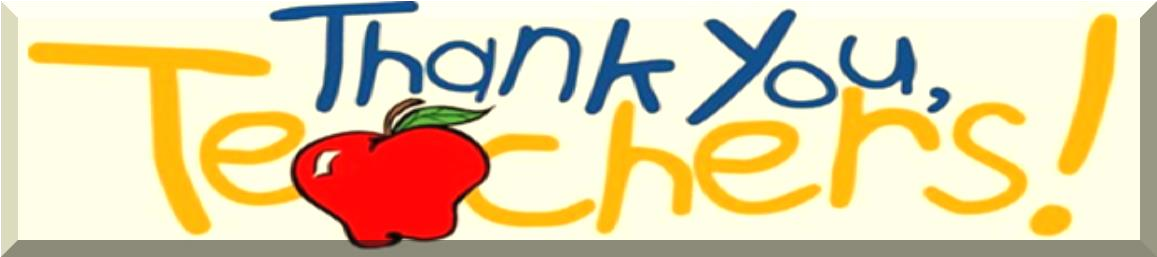 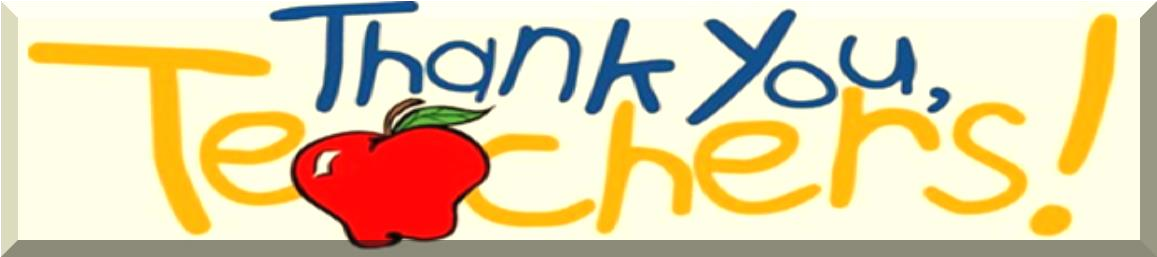 Sunday, May 21st is the last day of Sunday School for Kindergarten through 5th Graders! Marc Mohr and Julie Ostberg would like to send a special THANK YOU!! to all the amazing volunteer teachers who helped out this past year: Adrienne Stuck, Amanda Burns, Austin Thompson, Bob Herman, Cindy Trigg, Jymme-Lyn Archer and Zach Sterling - you've been a blessing to the SVLC youth! There will not be Sunday School on May 28th, and Summer Sunday Bible Fun will take place during the Summer's 10:30am service starting on June 4th. 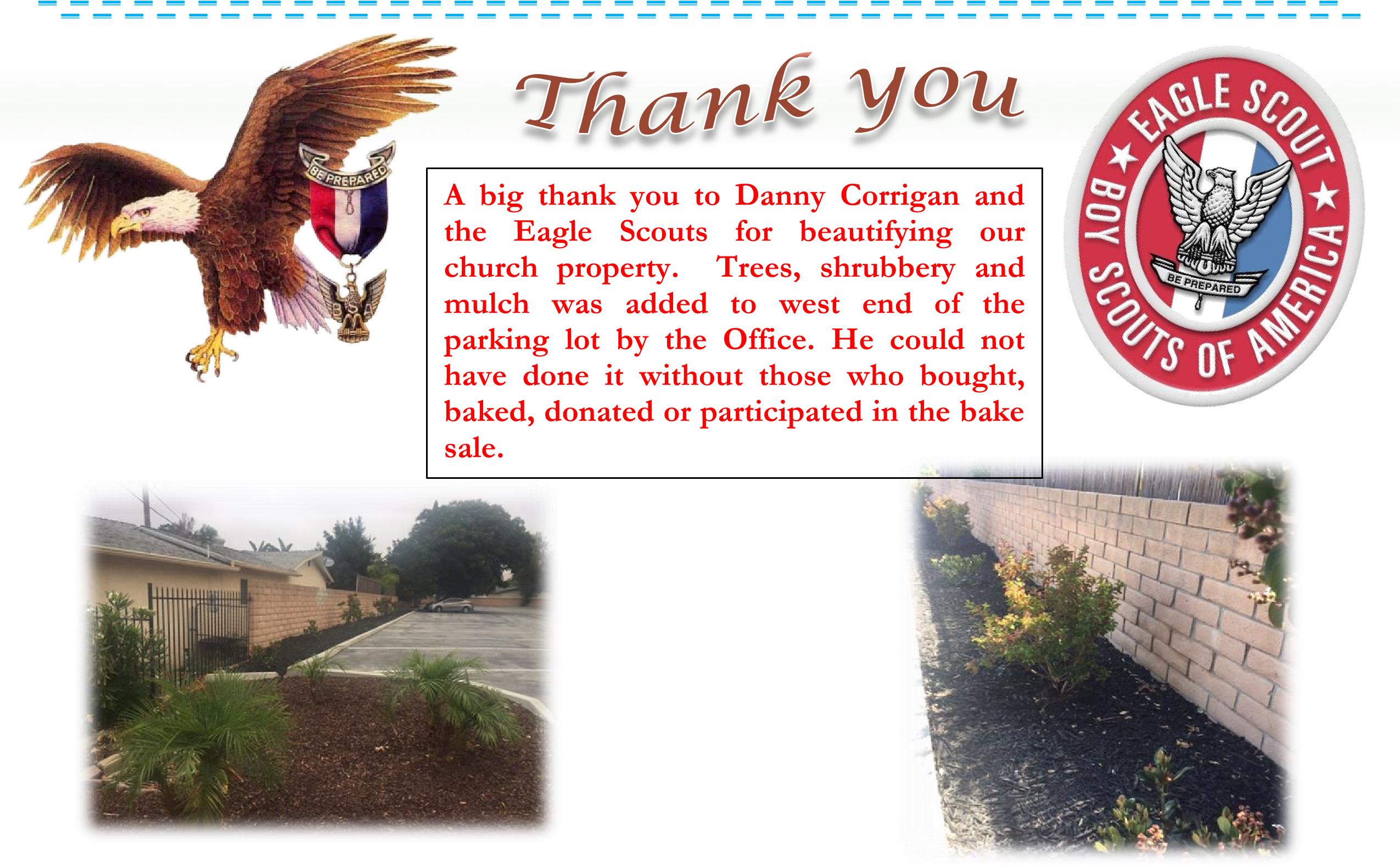 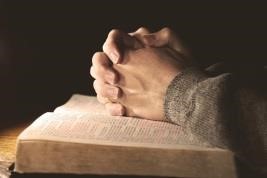 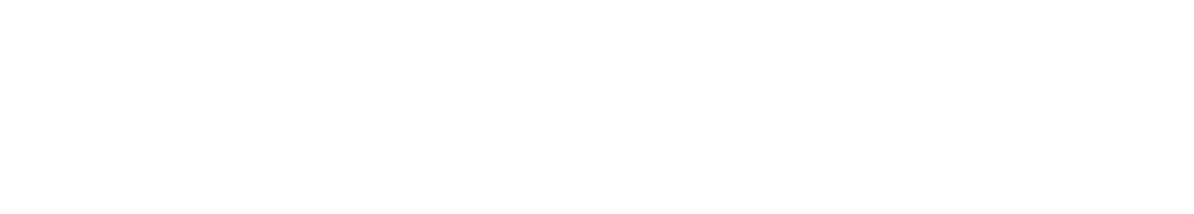 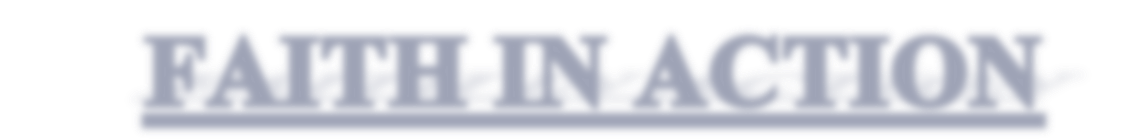 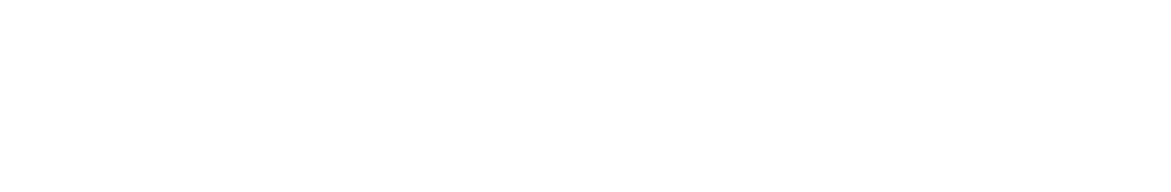 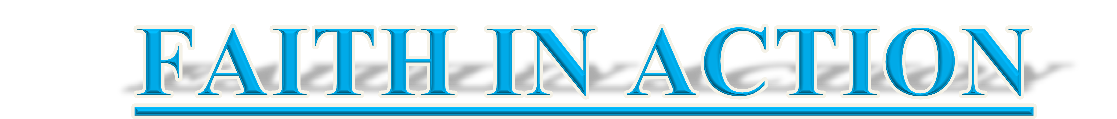 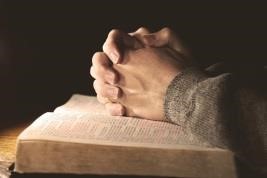 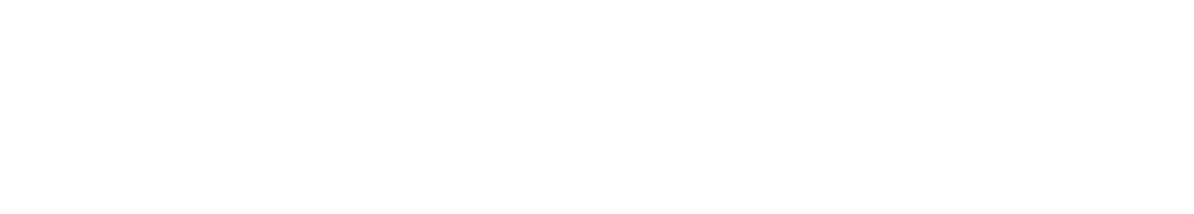 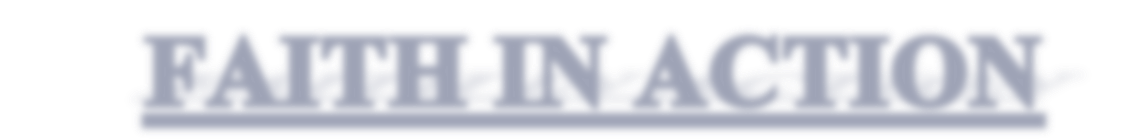 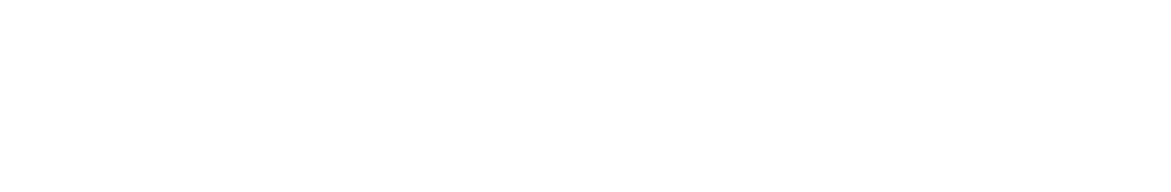 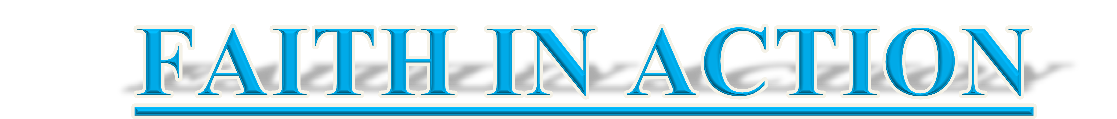  	E-mail svlcpray@svlcsimi.com with any  	updates you may have on persons listed for  	prayers. Thank you 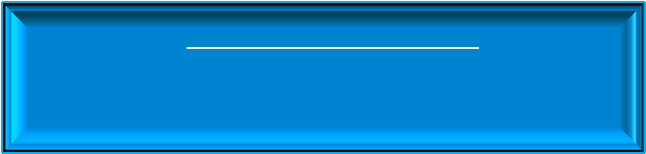 	Undergoing cancer therapy  	 	 	 	 Gary Savas, Mike Denmark (Cathie Badillo’s brother-in-law), Wendy Bealliu, Brian Apuzzo, Barbara Corrigan Please keep in your prayers       Family and friends of  Carol Howard and Pauline Nervig and Donna Ritter. Nancy Mason’s mother Ardith Wallen and  Kelli Stephens’ daughter Taylor. Undergoing surgery, various tests, treatments, recuperating and continued comfort Jeanne Shafer,  Kent Keith, Betsy Hospodar, Shirley Ruben, Brett Lea (Irene Tangren’s grandson), Angel              Rodriquez, Joyce Bruce, Charlotte Weldon.   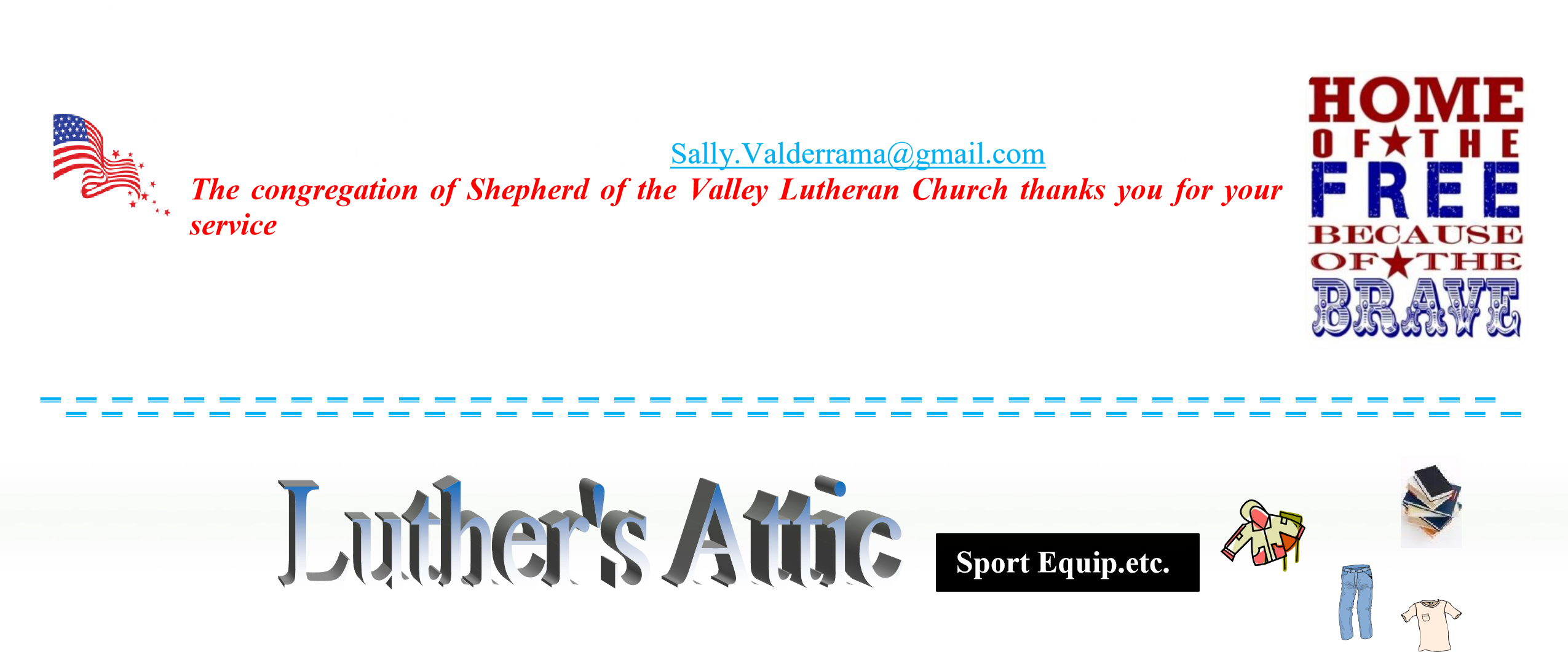 Y.I.M.A.H. Potluck Luncheon        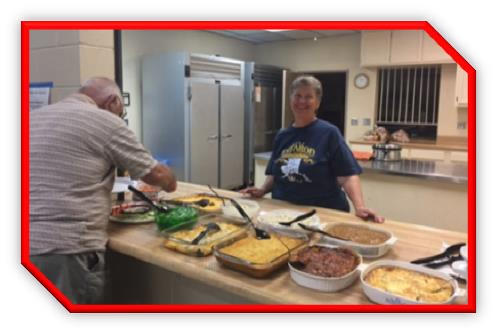                    (Young In Mind And Heart 50yrs. and over) 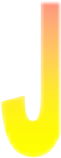 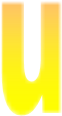 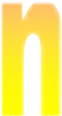 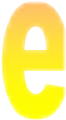 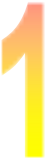 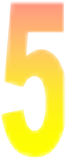 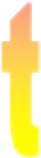 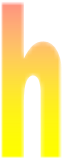 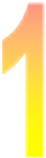 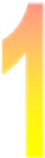 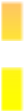 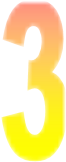 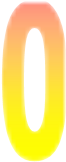 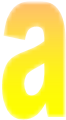 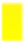 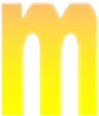 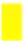 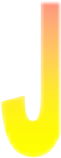 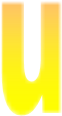 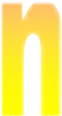 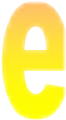 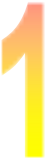 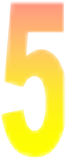 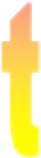 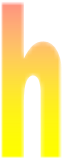 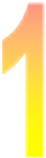 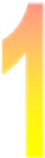 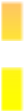 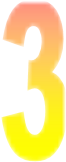 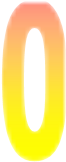 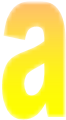 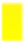 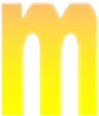 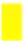 This event is typically for seniors 50yrs of age or over but…Hey who’s counting, come and join in any third Thursday of the month. For further information please call: Edith Engemann 805-526-9020 or the church office 526-7577. 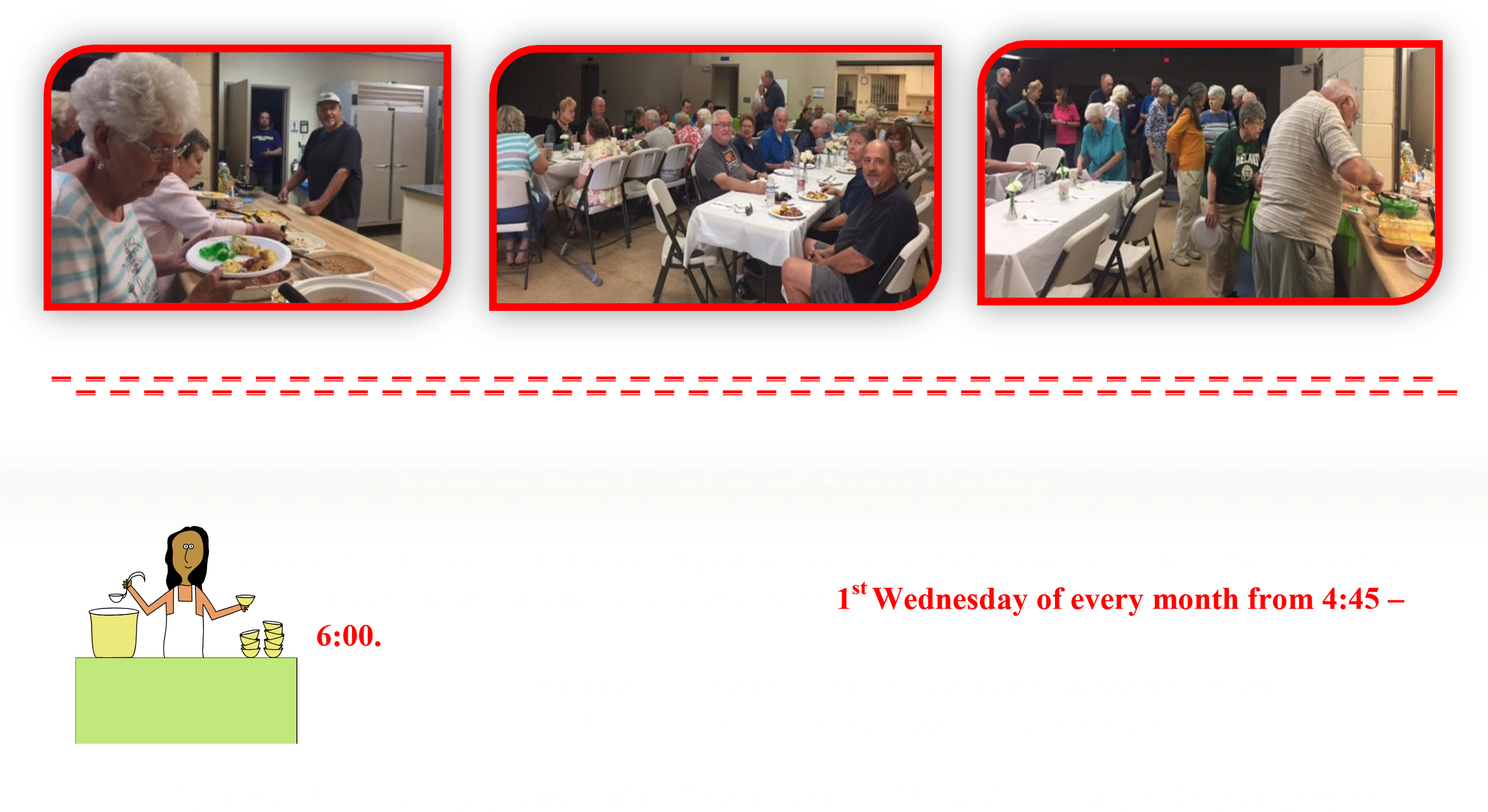  	On behalf of the Shepherd of the Valley Women’s Group, I help collect and re 	donate stamps to other charities.   This is a very simple, cost-free program where you,  	as members of the congregation can help charities such as “Boys’ and Girls’ Town,” a  	Nebraska not-for-profit begun years ago by Father Flannigan, or other worthy charity  	to earn money by sorting, cleaning and providing those stamps to stamp dealers.  All  	you have to do is collect used stamps.  You can clip them with approximately ¼ inch  	extra from envelopes, or save the whole envelope and let me trim them.  Please just  	leave these cancelled stamps in the Narthex or Office for me (top right hand cubby in  	printer room). Please contact Bill Wacenske at billnjen@sbcglobal.net  if you have any  	questions. 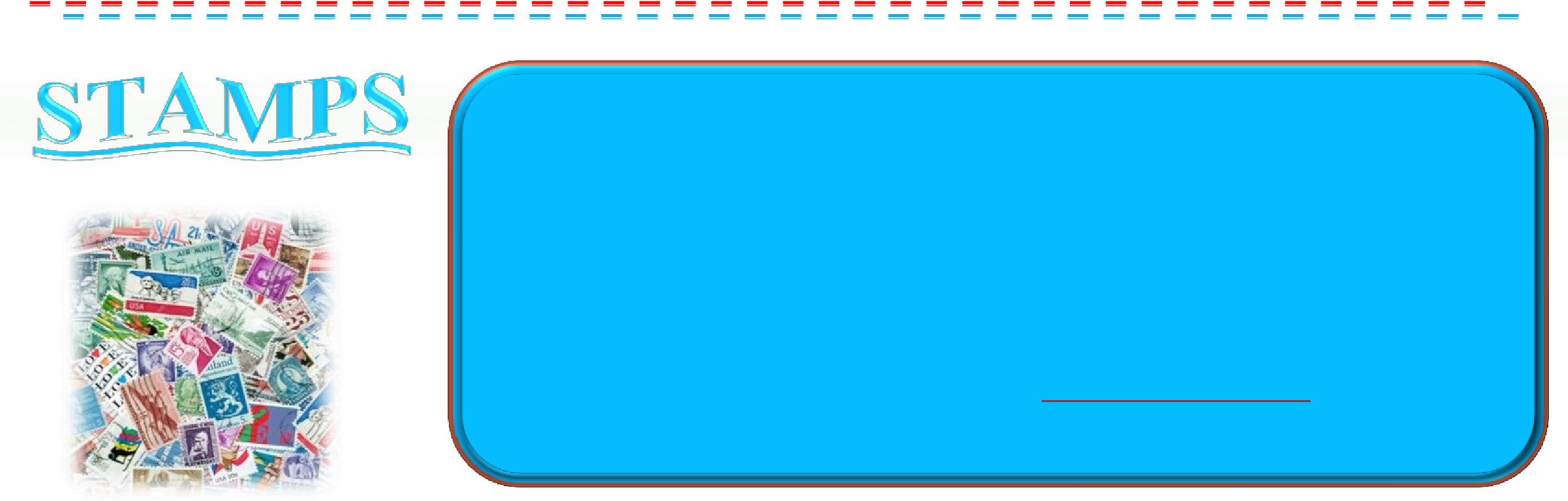 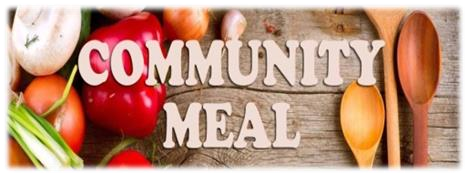 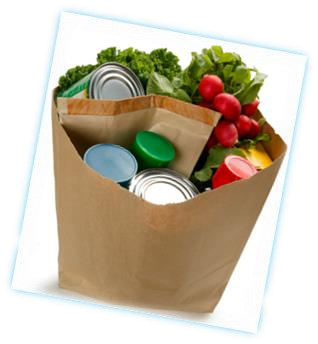 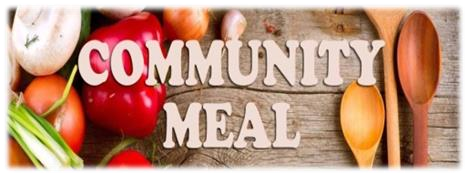 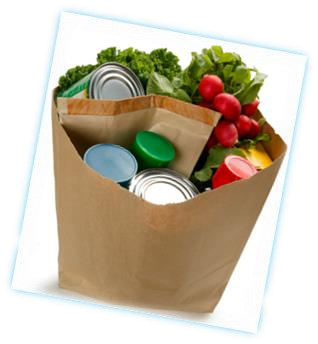 Invites you to share a free community meal every Thursday at 5:00 p.m. The café is located at 4191 Cochran Street.  For more information please call 805-526-7577 “A dining service to those who are suffering economic hardship,  homelessness or who are lonely and wish to have a dining companion” Amenities at the café: Mealtime is served beginning at 5:00p.m.–6:30 p.m. every Thursday. Fresh home cooked meal served in a family atmosphere with home style table settings. To-go snack bags are offered. Highchairs and booster seats are available for the younger family members. There are wheelchair accessible entrances and bathrooms available. Prayer requests can be satisfied. Still Waters pantry is starting to run a little low.  The pantry is used each week for those who need groceries to get them through the week.  Please consider picking up one or more of the items next time you go shopping and place it in the box in the narthex.   Thank you in advance for being a helping hand to those in need. Who can fix my broken bike?  Whose strong arms can hold me tight?  When I need someone to make things right, It’s my dear old Dad.  Who does things that help me grow?  Who shows me things, so I will know?  When I need someone to catch or throw, It’s my dear old Dad.  Dads come in all shapes and sizes; big or small, short or tall, someday I hope that I will be, half as great as he……(Ron Brown). Did you know?  Father’s Day was founded in Spokane, Washington in 1910 by Sonora Smart Dodd.  Washington State celebrated the nation’s first statewide Father’s Day on June 19, 1910.  It was signed into law and declared an official national holiday on April 24, 1972. Father’s Day is Sunday, June 18th.  You may not have all the words to express just how much love and gratitude you have for your dad.  For all that he has done for you and for all the times that he has been there for you over the years, but you can convey to him just how much you love him and how much you appreciate everything he has done for you by giving him a special gift.   How about treating dad to a Sunday brunch or dinner, we have gift cards for Macaroni Grill, Chili’s, Red Robin, Islands, Maggiano’s,   CPK, Black Angus, Outback Steak House and many more.  Or maybe you would like to take dad or grandpa, or both, out to a movie, we have Regal Cinemas gift cards available.  Is your dad a “fixer-upper”, work around the house, home improvement type of guy?   We have gift cards for The Home Depot, Lowe’s and Ace Hardware.  Perhaps your dad’s in need of some new or updated clothing.  We have gift cards for Men’s Warehouse, Macy’s, Sears, JC Penney, Target, Kohl’s, Ross and many other fine stores.  If your dad or grandpa is into sporting activities (well maybe not grandpa so much!), you might want to consider gift cards for Big 5 Sporting Goods, Bass Pro Shops, Dick’s Sporting Goods, Footlocker or REI (Recreational Equipment Inc.).  So, as you can see, we have gift cards to please almost any dad, of any age, but ORDER EARLY for we don’t stock some of the gift cards listed above because we don’t sell them on a regular basis and they have to be special ordered.  We need to stock and sell the most popular and most frequently purchased gift cards so that we have the funds available to order additional scrip and keep our inventory as full as possible.  The more we sell, the more frequently we can order and that means more scrip that we can keep in our weekly inventory and have available for YOU!  Remember that a percentage of all the gift cards you purchase is returned to our church.  And don’t forget, graduation is Thursday, June 8th.  If you know someone who is graduating this year, we have a gift card for almost anyone on your “grad to buy for list”.  Come visit us on the patio each and every Sunday. 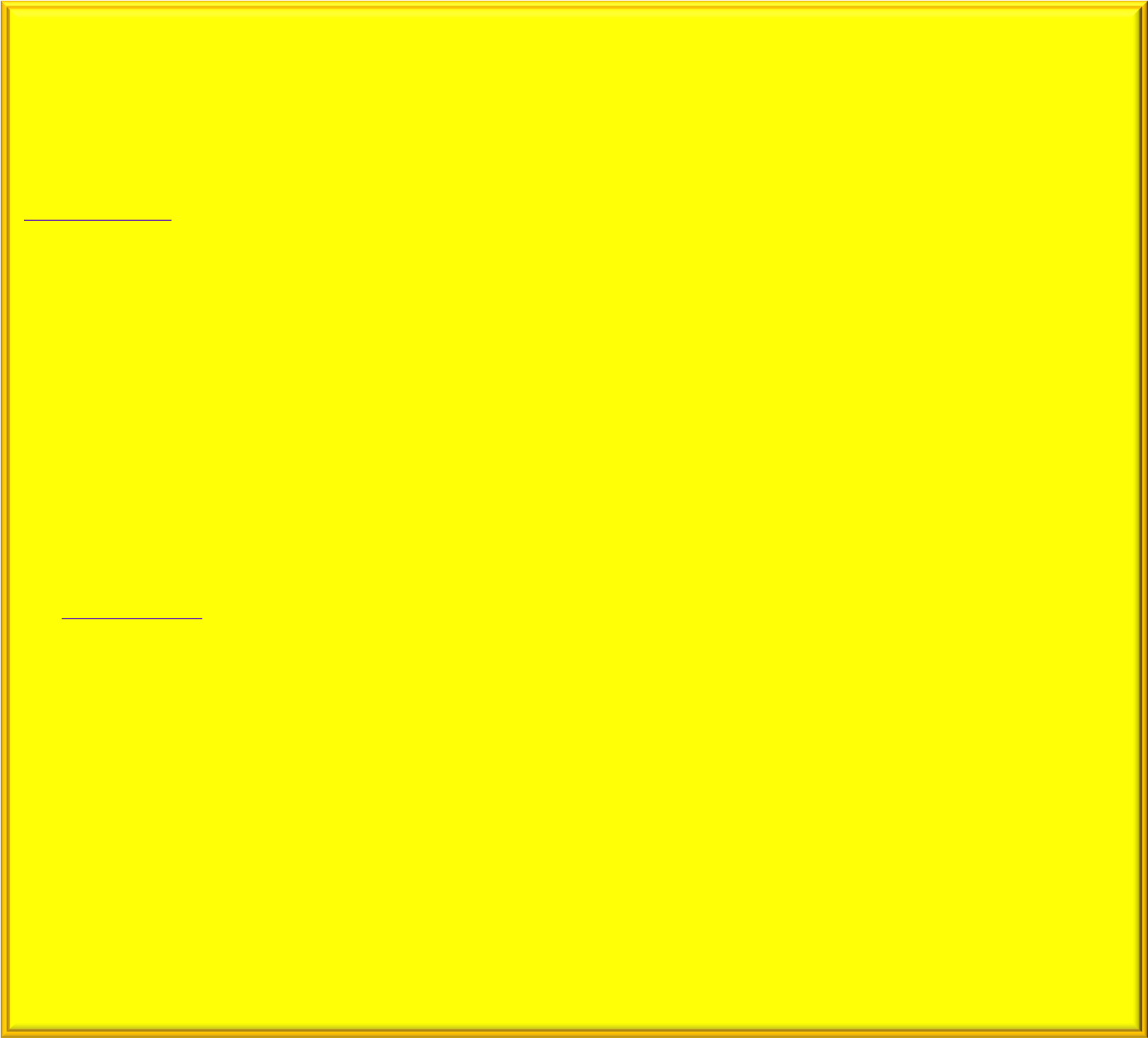 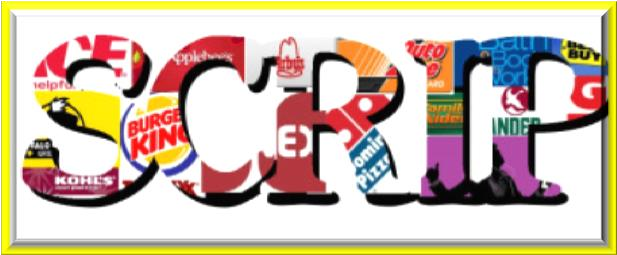 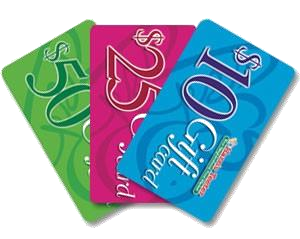 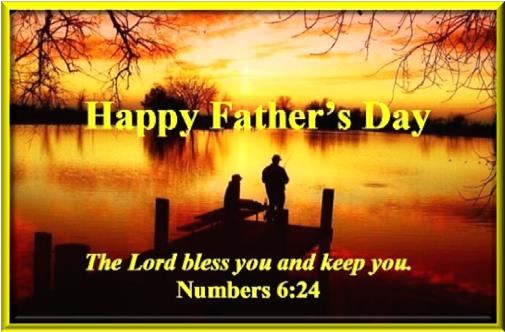 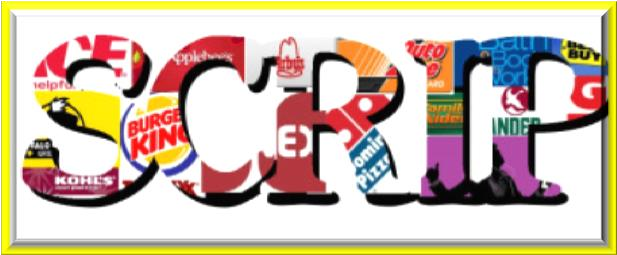 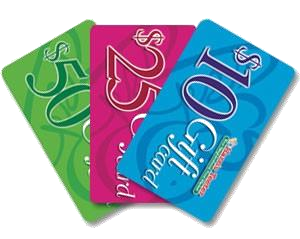 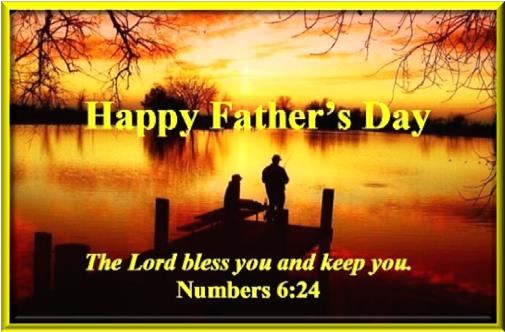 In His Service, Marvin and Jenny Kidd, SVLC Scrip Committee 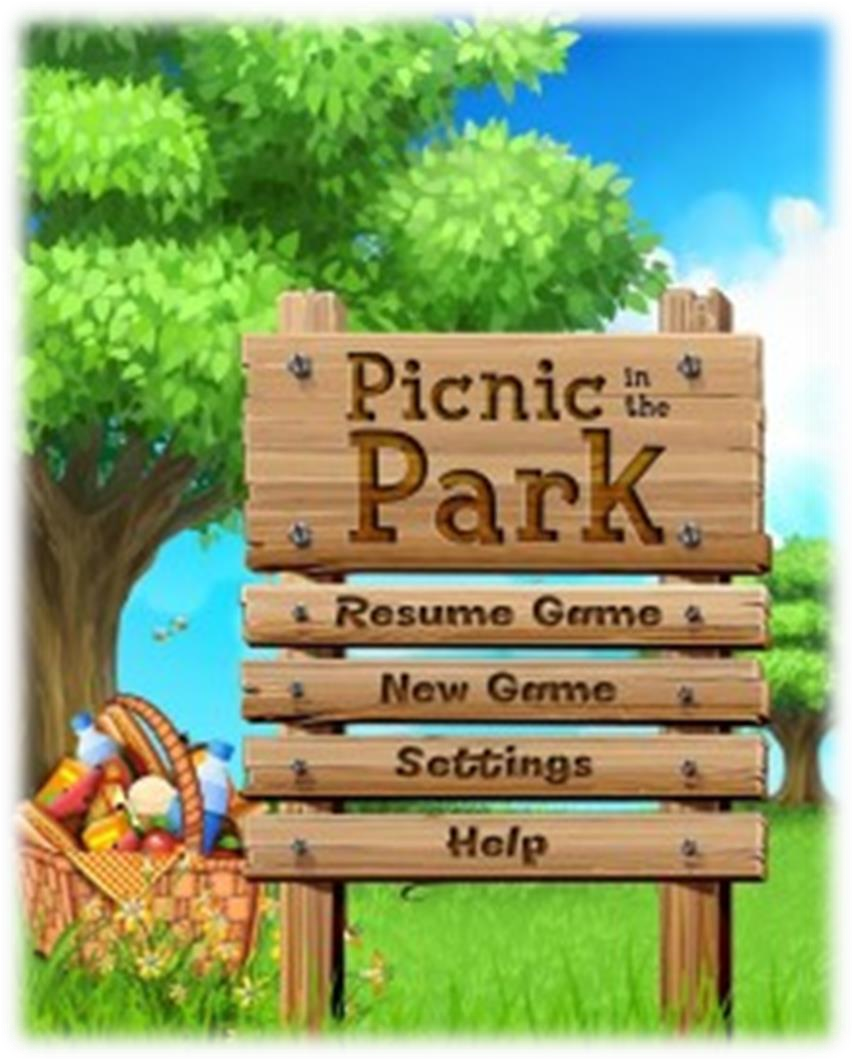 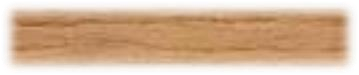 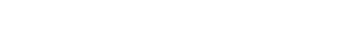 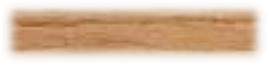 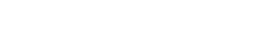 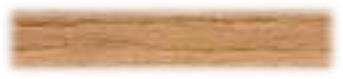 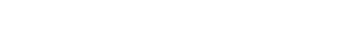 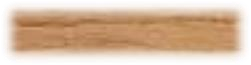 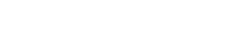 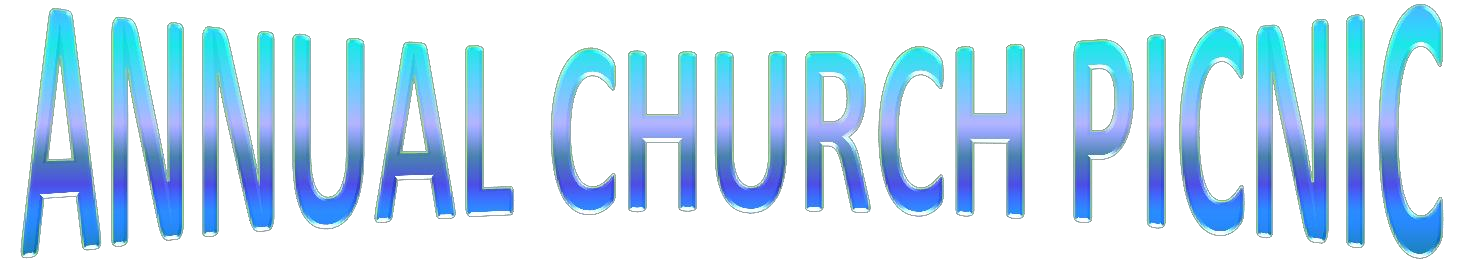 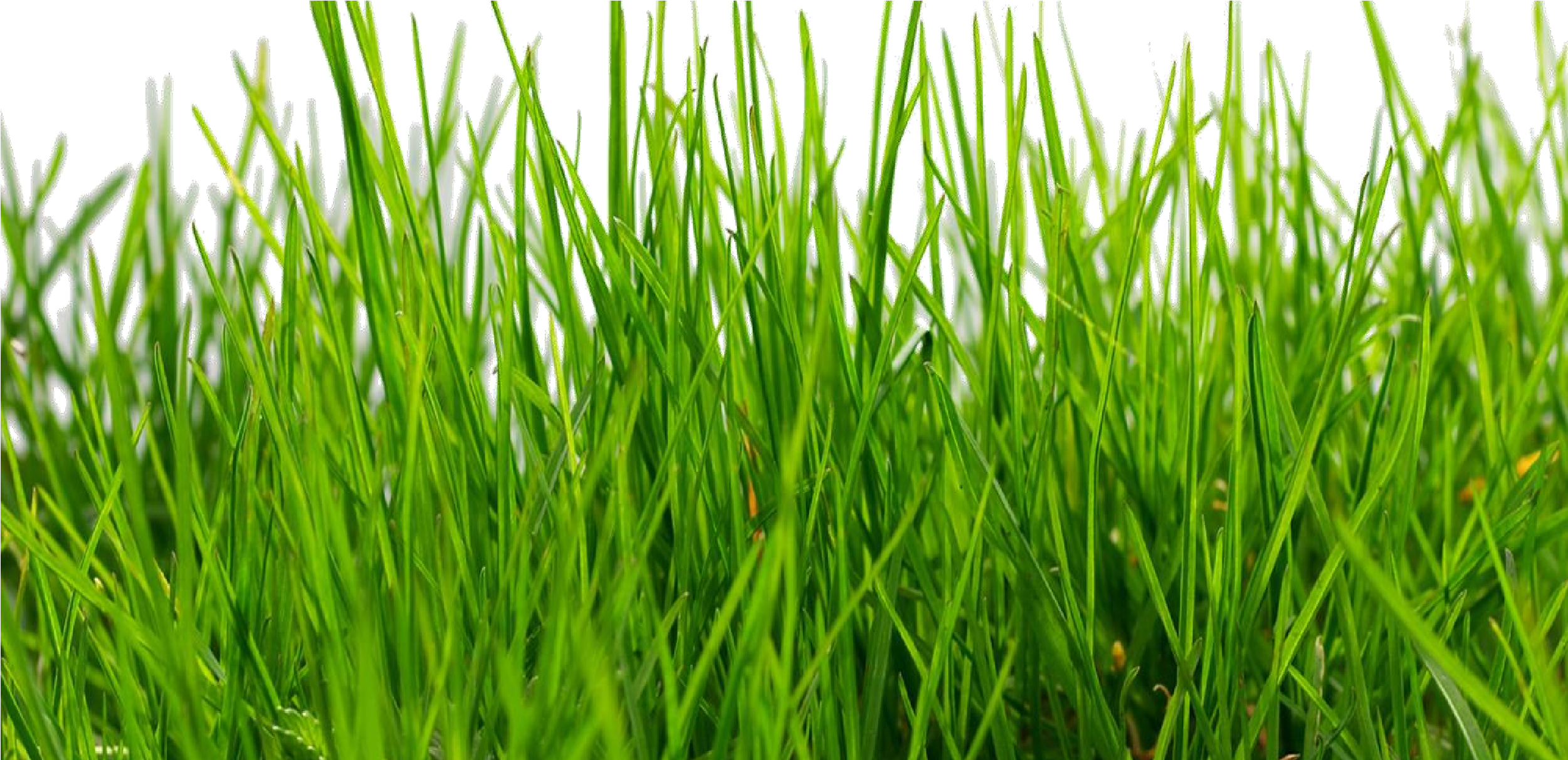 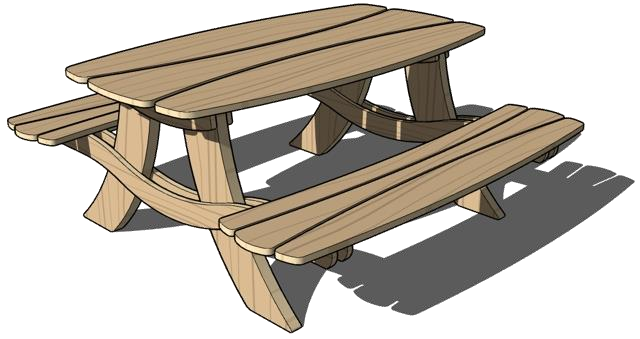 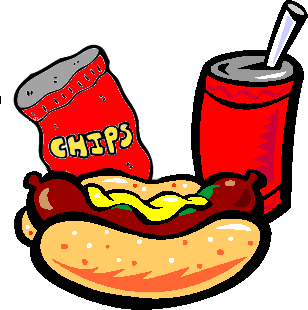 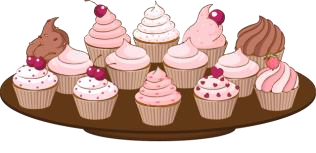 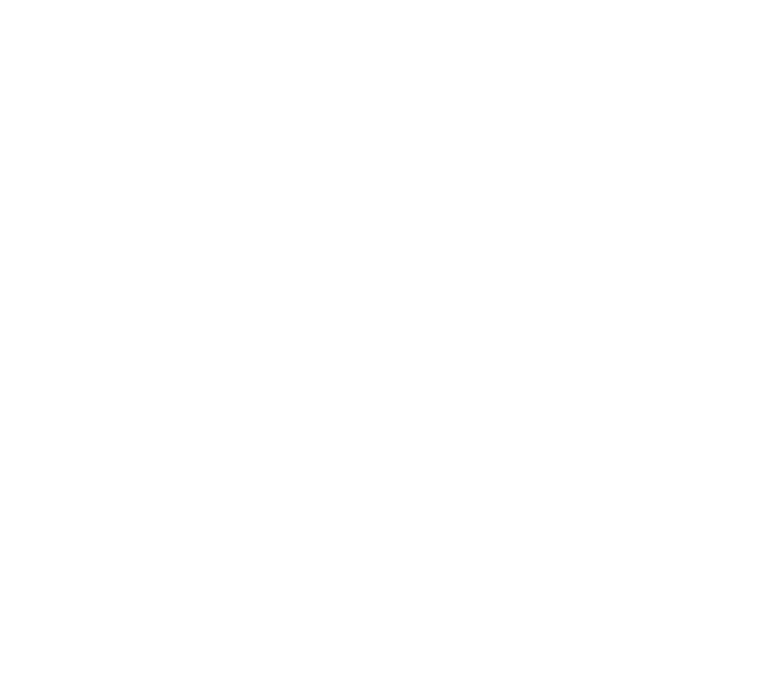 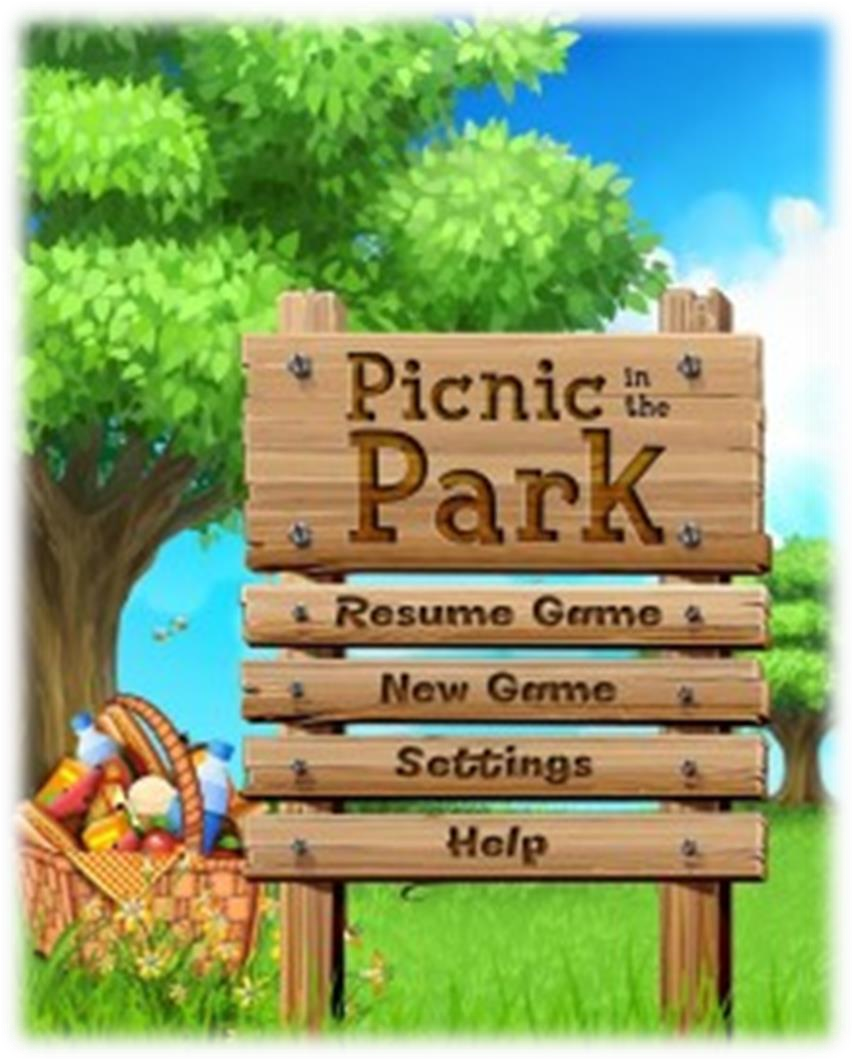 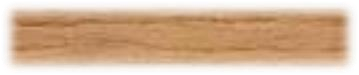 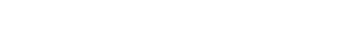 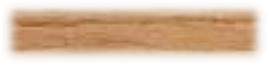 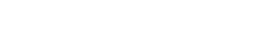 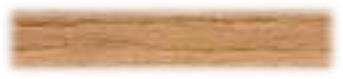 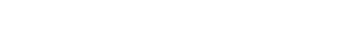 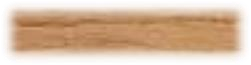 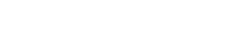 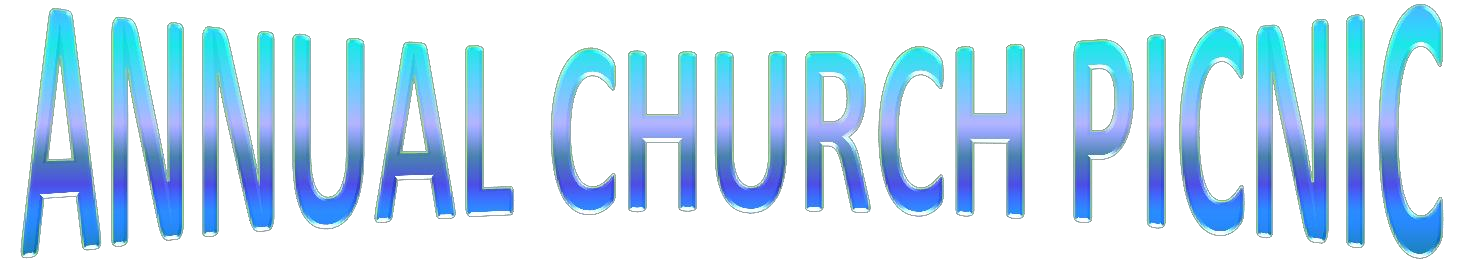 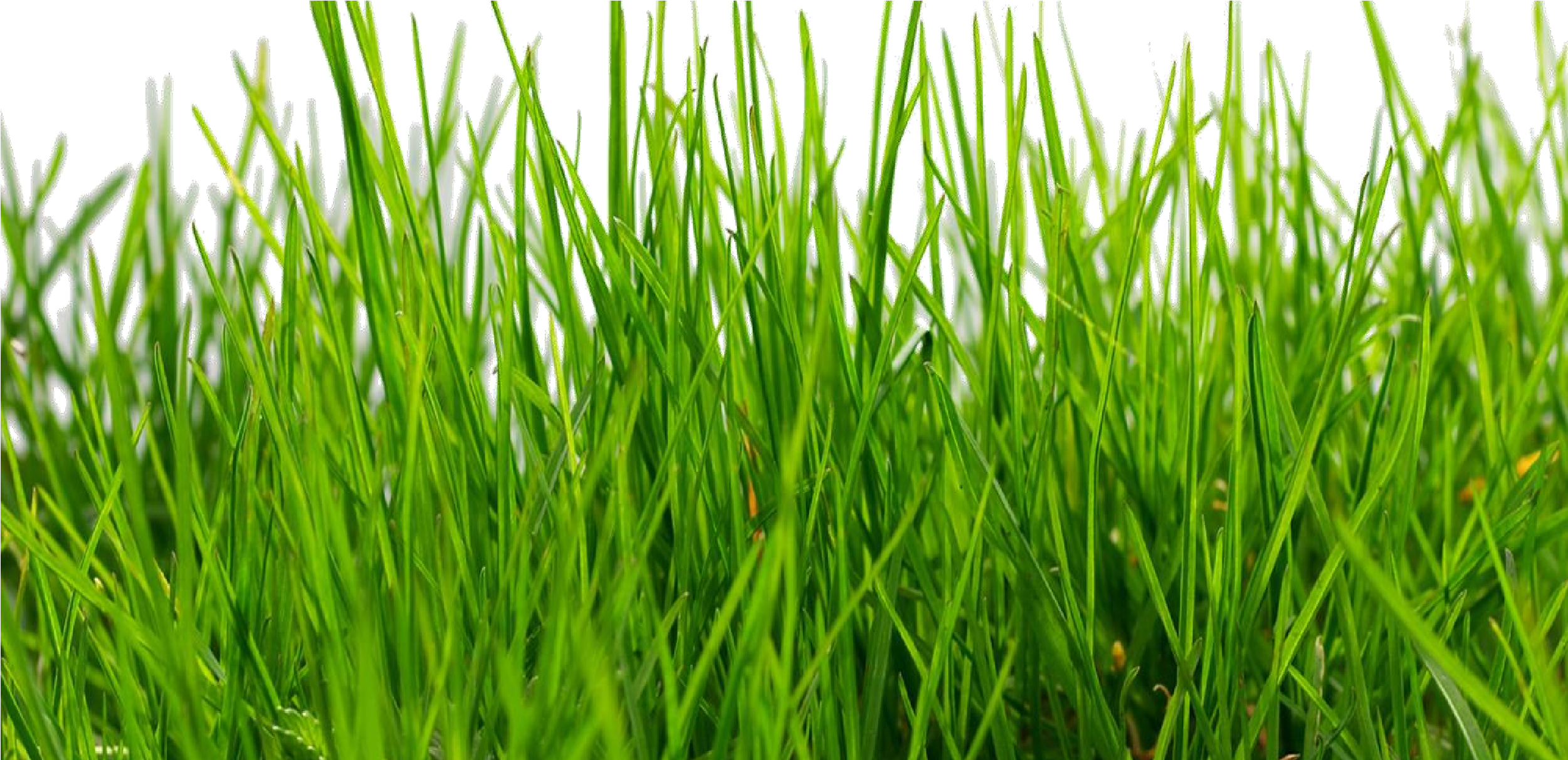 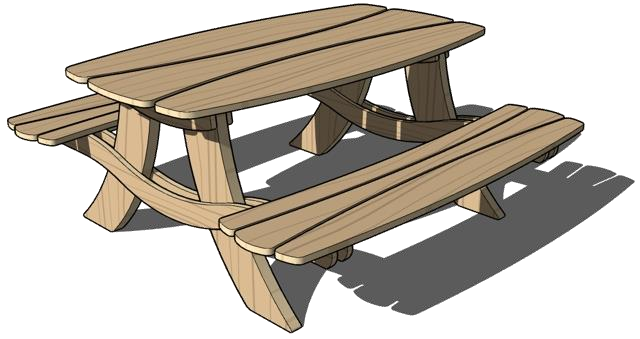 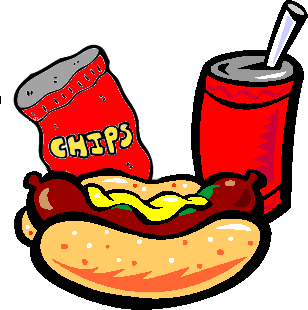 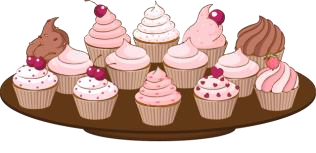 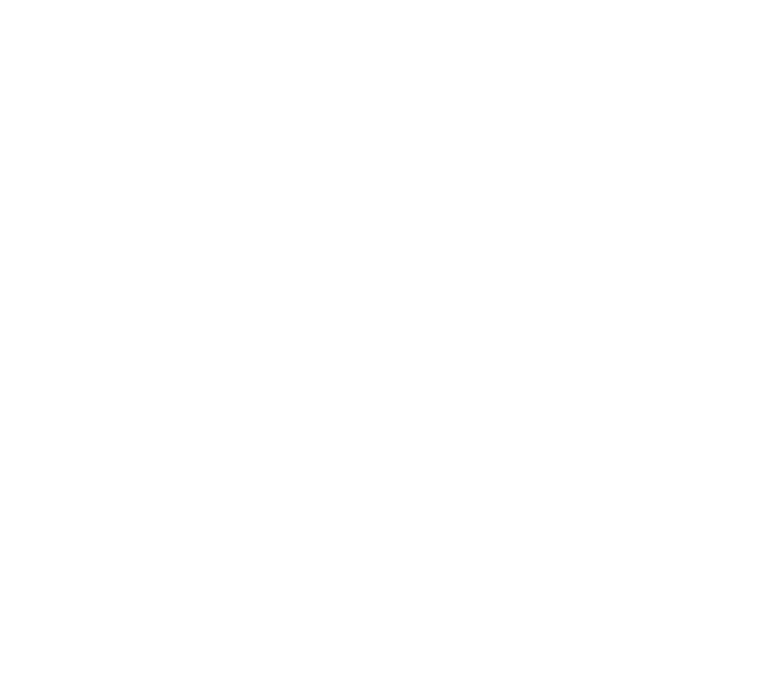 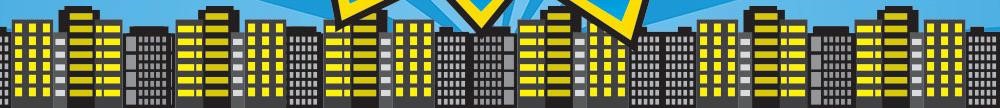 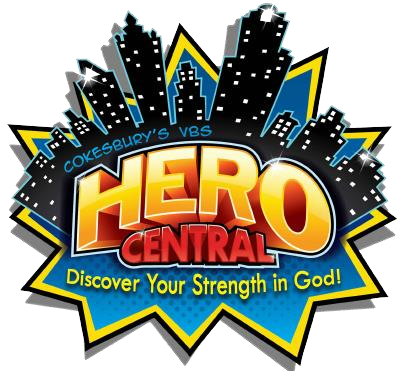 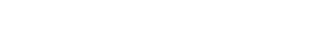 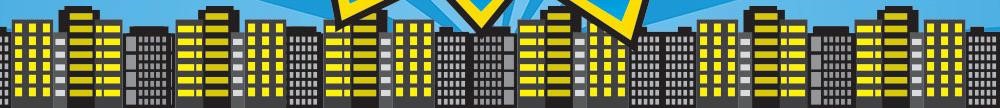 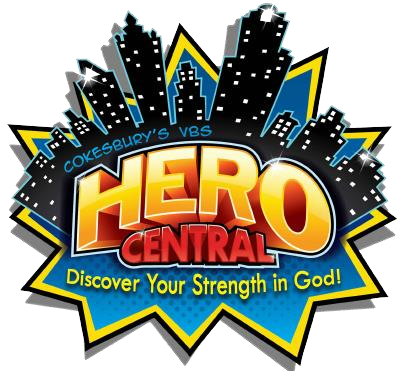 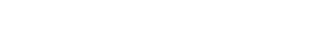 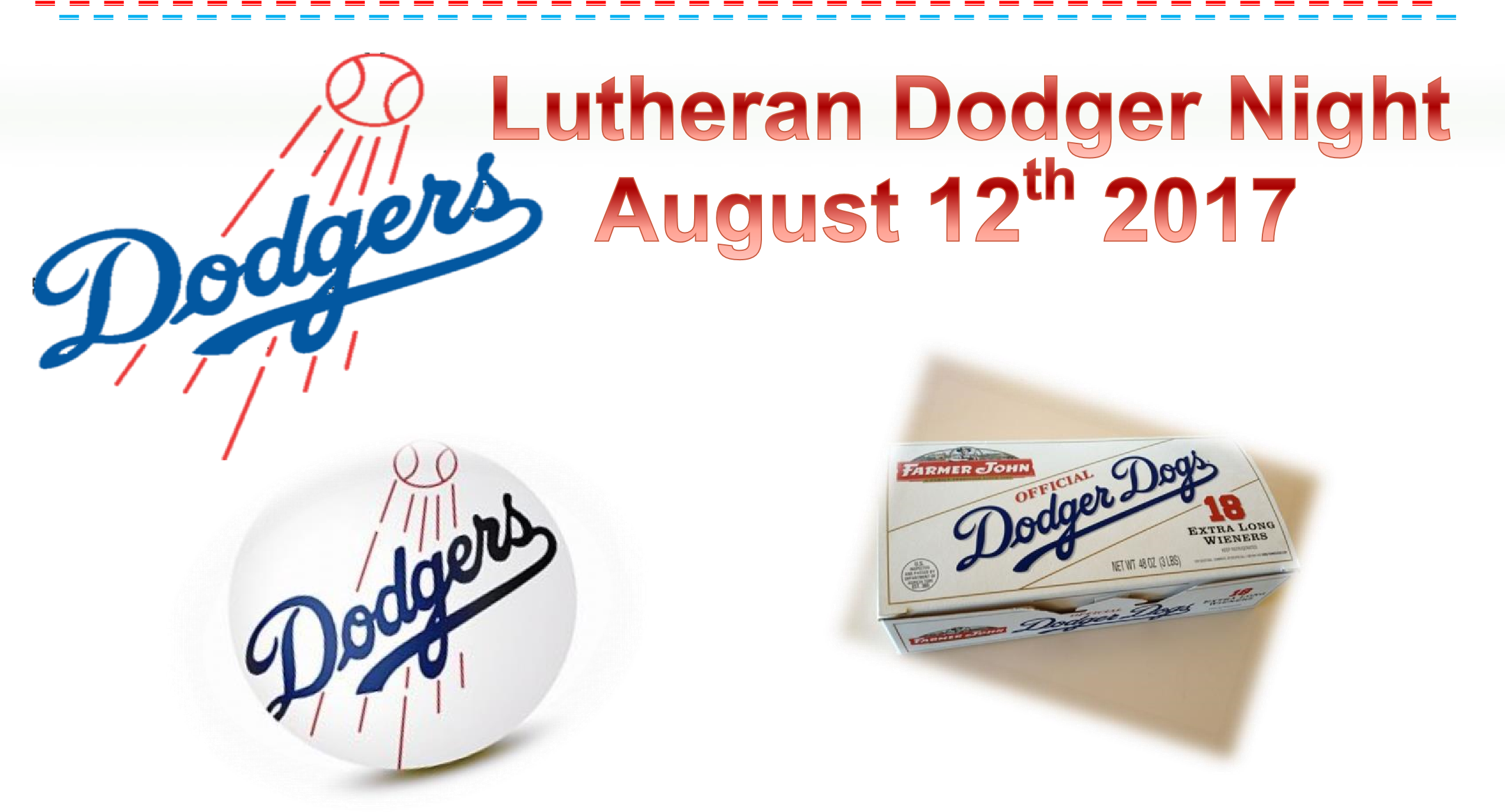 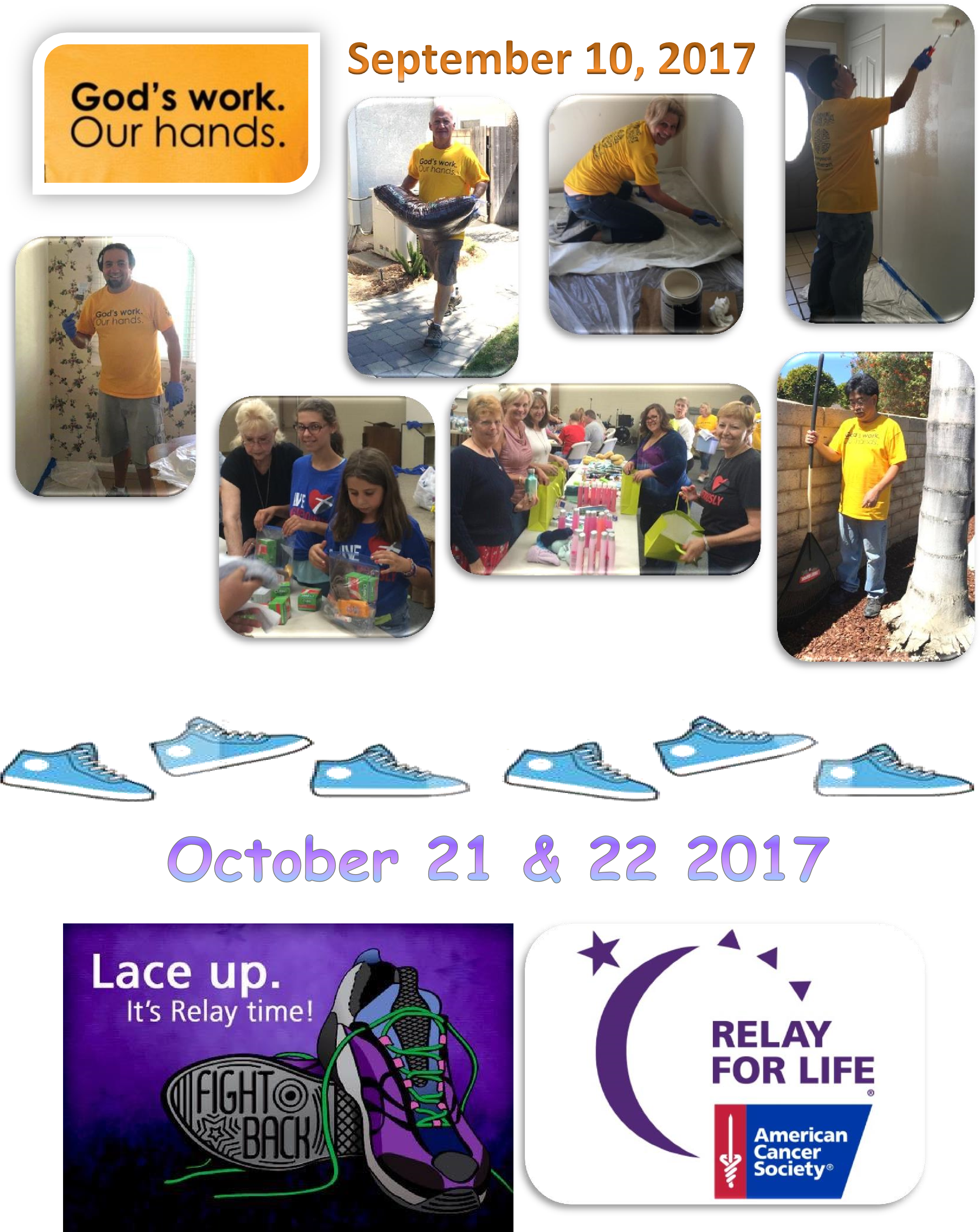 VOLUNTEERS… 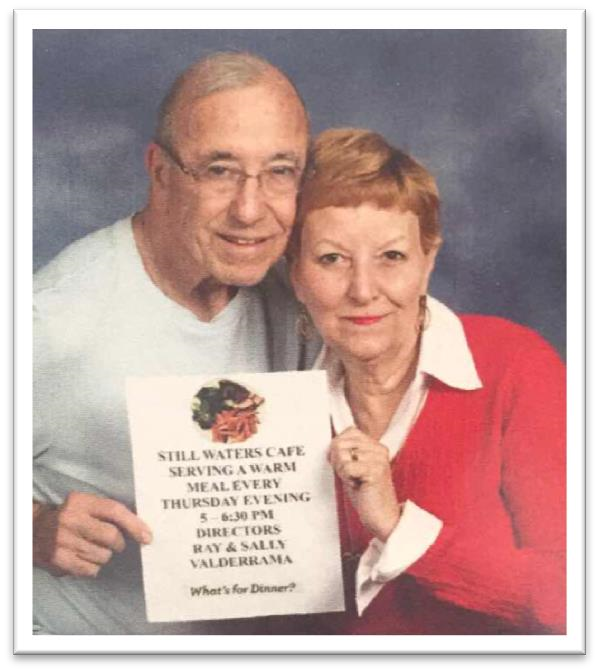 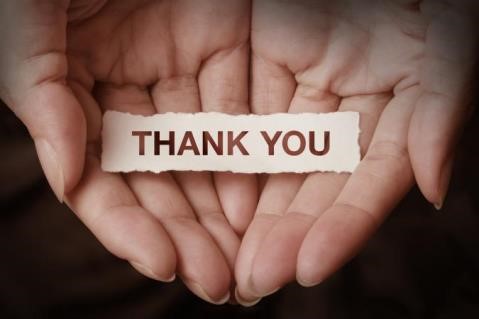    A priceless treasureVolunteers are worth their weight in gold. They share their time and talents without any compensation.  Ray and Sally Valderrama have been members of Our Savior and Shepherd of the Valley Lutheran Church for many years.  In the earlier years Sally was the church wedding coordinator, where she played an integral part in assisting the wedding party.  Sally performed this duty faithfully and efficiently for over twenty years.  Then, seven years ago, Ray and Sally had a strong desire to be involved  in a community outreach program where they could serve both our church and the community of Simi Valley.  From this strong willingness to help serve our church and the community, Ray and Sally formed the Still Waters Café ministry.  Still Waters Café is a dining service for those of our community suffering economic hardship, homelessness or who are lonely and wish to have a dining companion and share conversation.  Still Waters Café serves hot, fresh, wholesome, home style cooked meals in a family atmosphere every Thursday evening in our own Eichele Hall.  Ray and Sally work tirelessly throughout the week to make sure that ALL the necessary preparations are made so that each and every Thursday evening runs smoothly and efficiently.  Ray and Sally not only oversee all the operations, but work hard helping to set up, cook, work out the logistics, coordinate the volunteer schedule, clean up and then begin to work on the next week.  Their Still Waters Café ministry is a seven days a week effort.  Many people do not see all the behind the scenes work that Ray and Sally put forth, and all the personal sacrifices they make, to ensure this ministry remains the successful venture it has become. Ray and Sally and their Still Waters Café ministry have received much recognition and many accolades from various organizations, including ELCA, the Ventura County Star, various city organizations and even an appearance before the Simi Valley City Council and Mayor Huber where they received a much deserved city proclamation honoring them and detailing all their efforts, steadfast dedication and ongoing commitment to their Still Waters Café ministry.  In conjunction with their Still Waters Café ministry and wanting to extend their community outreach efforts, Ray and Sally formed what they are proud to call Christmas Shoppe.  For several years now at each and every Christmas season they help in providing Christmas meals to less fortunate and needy families in Simi Valley Ray and Sally, your willingness to use your gifts and abilities has strengthened the mission of this church.  You have also been an example of servant-leadership, giving and love.  For all your time, effort, hard work and prayers, please accept the thanks and appreciation of Shepherd of the Valley, its leaders and staff.  You both have truly been a blessing to this congregation. If there is a Volunteer you would like to honor, please contact Roxanne in the office (805) 526-7577 or svlc@dslextreme.com  ELEMENTARY K-5th grade:  	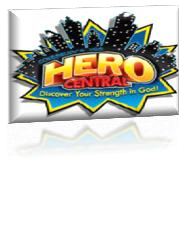 Summer Sunday Bible Fun – Summer Sunday Bible Fun starts on June 4th @ 10:30am.  We will meet in the purple room.  We will NOT have SSBF on June 25th.   Spark – The last Spark for the school year will take place on June 8th at Big Z’s from 6:30-7:45pm. We will NOT meet on June 1st.  We will resume Spark on August 24th.   Church Picnic & Service – We will meet at Santa Susana Park on Katherine Rd. at 10:30am.  Picnic and games following the service at the park.   VBS – Registration will is NOW OPEN!!!  Early Bird pricing will be available until June 26th.     Save The Dates: VBS: July 17th – 21st (Hero Central) & Summer Camp: July 23rd – 28th   MIDDLE SCHOOL 6th-8th grade:   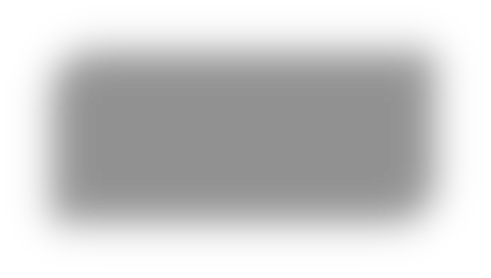 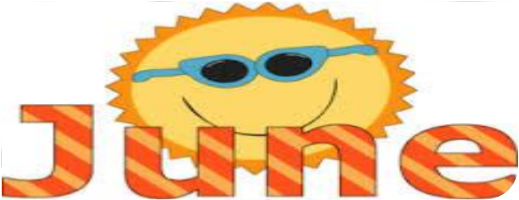 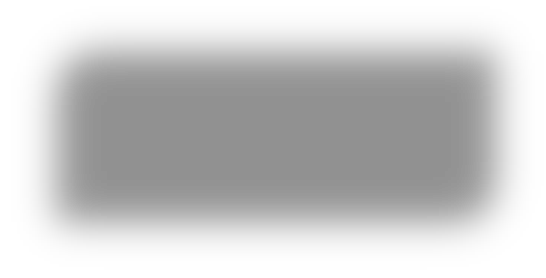 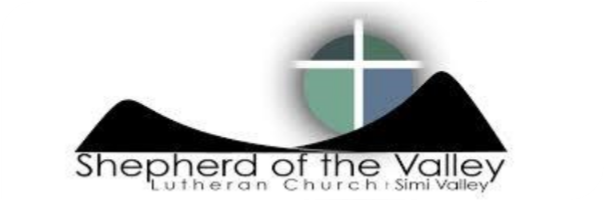 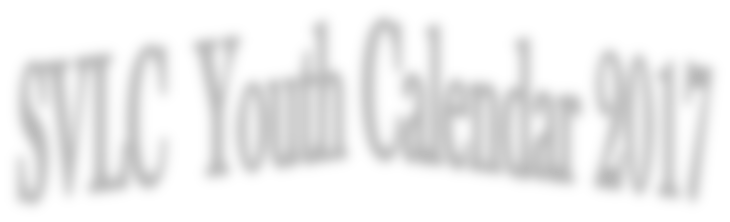 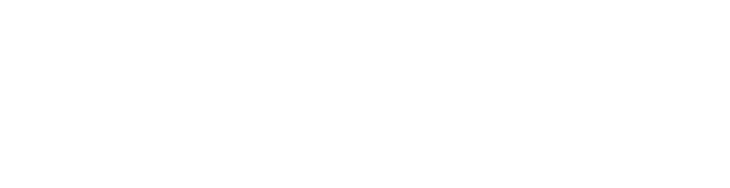 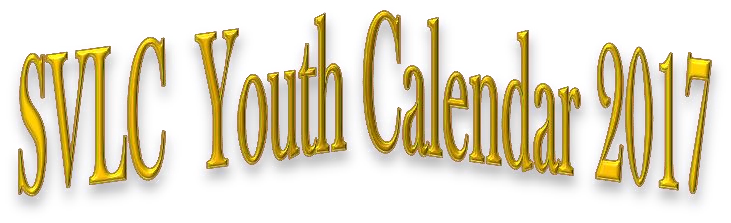 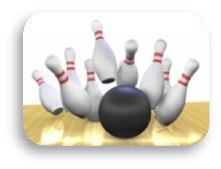 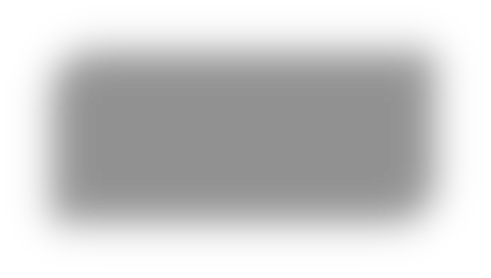 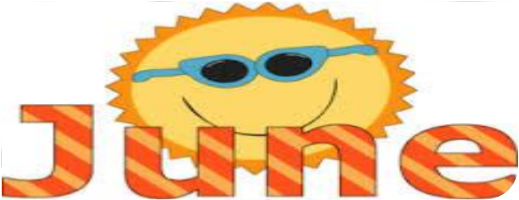 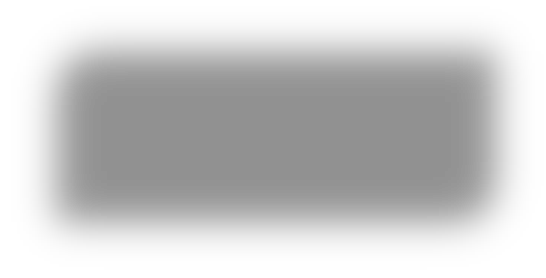 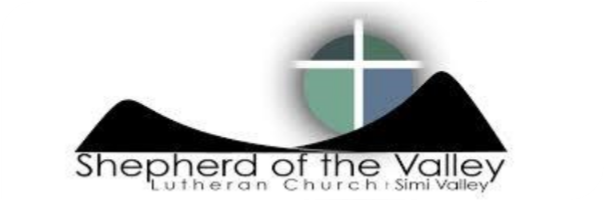 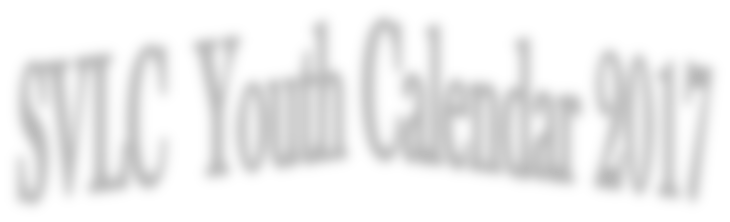 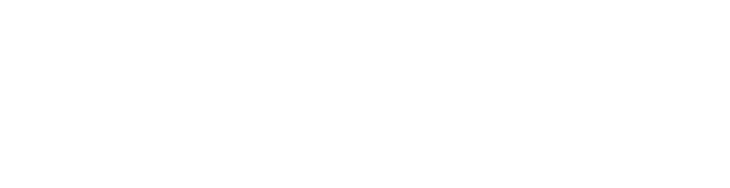 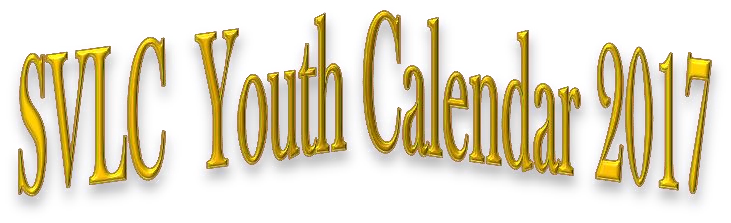 Acolytes – Summer acolytes started on May 28th and will continue through August 20th.   Bowling – We will meet at Harleys Valley Bowl on Cochran and Stearns across from Simi High on June 8th from 8-10pm.                      Cost is $10                      Houston National Youth Gathering Parent’s Meeting – We will be having a meeting regarding the National Youth                             Gathering in Houston on Tuesday, June 6th at 7pm-8pm in the youth room at church.  All incoming 9th graders                           through 12th graders may attend this event which will take place June 27th through July 1st 2018 in Houston.   Save The Dates: VBS: July 17th – 21st (Hero Central) & Summer Camp: July 23rd – 28th   HIGH SCHOOL 9th-12th grade:  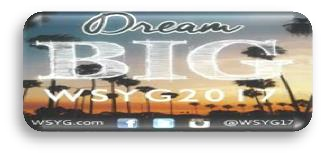 Youth Group – The last regular youth group of the summer will take place on June 8th at Harleys Valley Bowl from                                    8-10pm.  Cost is $10.  We will NOT meet for youth group on June 1st.  After June 8th we will meet once in                                      July and we will resume on August 17th.   Houston National Youth Gathering Parent’s Meeting – We will be having a meeting regarding the National Youth Gathering    in Houston on Tuesday, June 6th at 7pm-8pm in the youth room at church.  All incoming 9th graders through 12th graders may attend this event which will take place June 27th through July 1st 2018 in Houston.   Western States Youth Gathering – This event will be held at California Lutheran University June 28th – July 2nd.    Save The Dates: VBS: July 17th – 21st (Hero Central) – Help Volunteer  College /Young –adult:  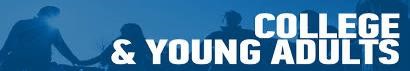 College/Young Adult Group – Sunday, June 11th and June 25th at Amanda and Neal Lembkes house from 8-10pm.   Save The Dates: VBS: July 17th – 21st (Hero Central) – Help Volunteer 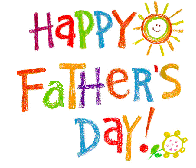 	Sunday 	        Monday            Tuesday 	        Wednesday 	   Thursday 	          Friday        Saturday       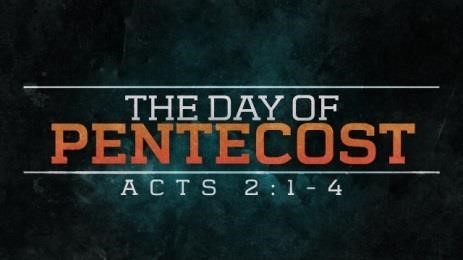 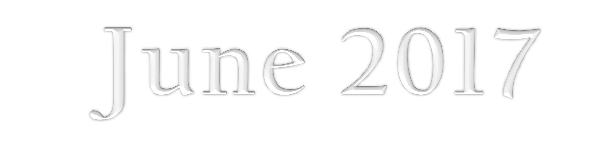 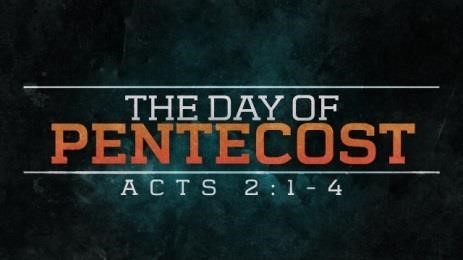 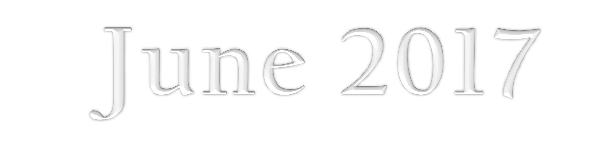 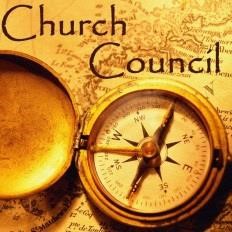 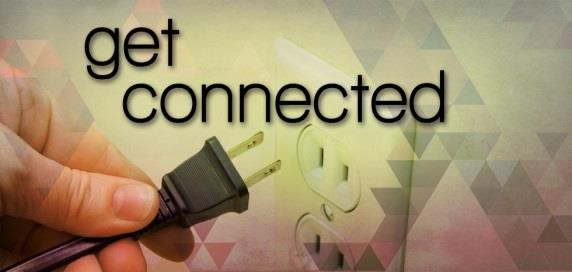 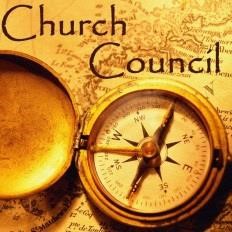 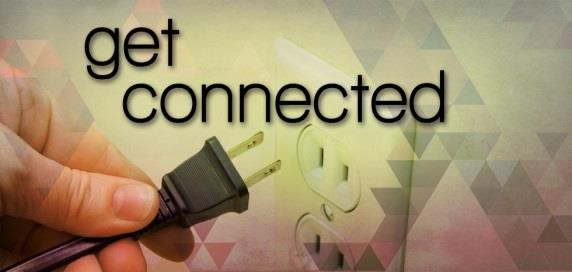 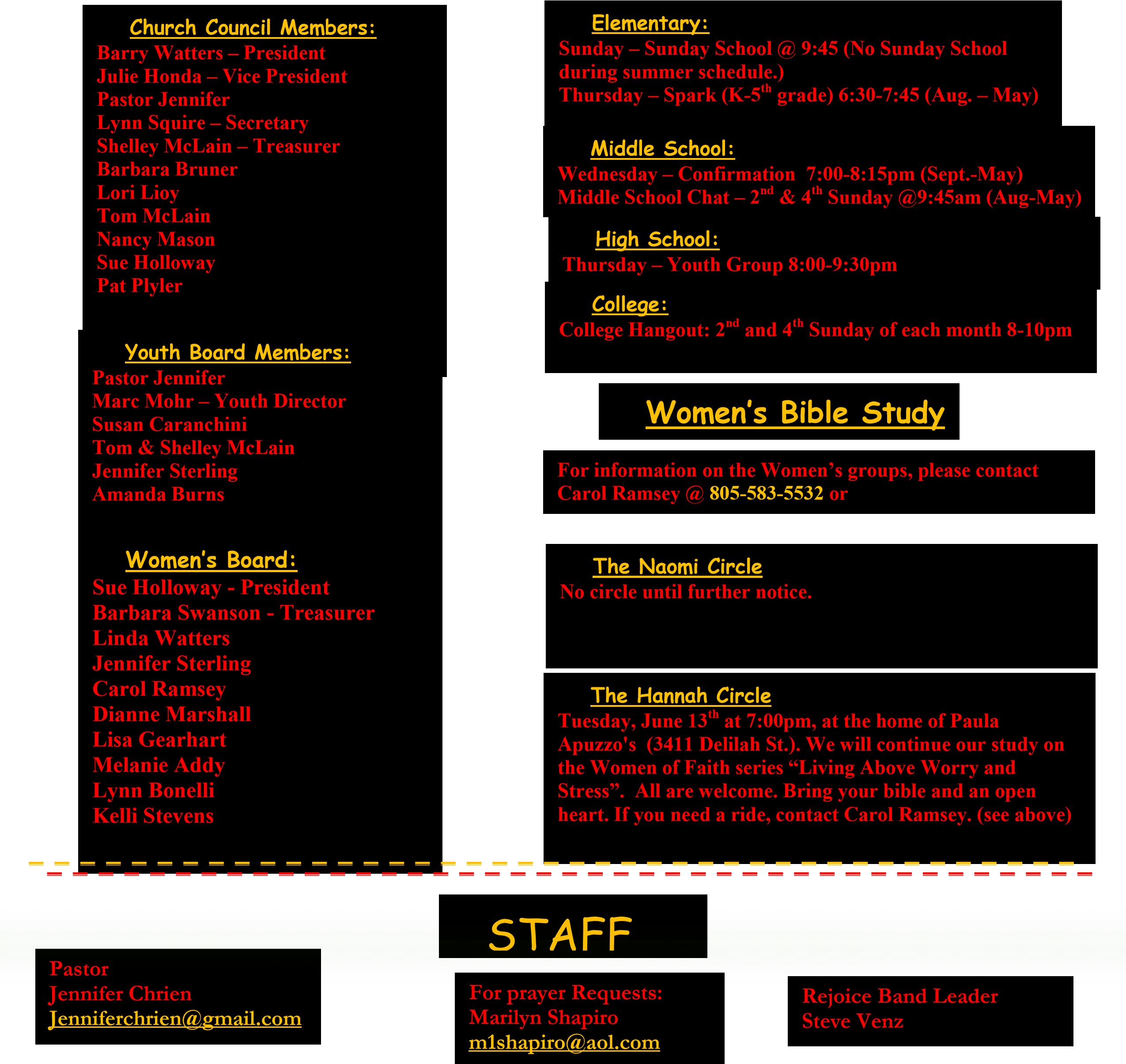 Q   - Why was the          	broom late? Worship schedule  PLEASE…HELP SUPPORT GOOD SHEPHERD LUTHERAN SCHOOL At… Luther’s Attic…a thrift store which is located in the city of Moorpark  189 E High Street Monday – Saturday 10AM – 4PM (805) 523-7188 Visit our website here   Give donations, shop and/or volunteer your time!!  Still Waters exists because of our wonderful volunteers and contributions from the congregation, but we  	   are in desperate need of the  	following in order to keep this program going: Someone to go to Food Share twice a month on Wednesday morning.  Our assigned time to shop is 8 am  	   to 9 am.  Time commitment 2 hours per Wednesday. 	  	 Someone to sub when our regular volunteers go on vacati 	on or are unavailable.  Commitment 2 hours. Please consider giving a few hours of your time to help this outreach. It is so important.Canned meats Cereal Granola bars 	 Canned fruit (pop tops) Juice boxes Canned Ravioli Canned Spaghettio’s Tuna fish Canned chili Crackers in individual packages Pop tarts Fiber bars VBS:  HELP NEEDED - Please sign-up to help with VBS.  You can help one day or all five days.  If you are handy, please sign-up to help with decorations and putting the stage set.  Please call Marc Mohr @ 805-526-7577. SUMMER SUNDAY BIBLE FUN:  I'm still looking for a few more volunteers to help with teaching Summer Sunday Bible Fun during the 10:30am service on June 18th, July 23rd, and August 27th - 9:45am.  Please call Marc Mohr @ 805-526-7577.   1  9:00am  Office Open 10:00am-SVLC/Attic  5:00pm-Still Water             Café Open  6:00pm-Stretch /Tone   7:00pm – Al Anon 2 9:00am- Office Open 6:00pm  – B.S. Troup 3642 (E.H.) 3 8:00am-Al-anon  10:00am - AA /Library   6:30pm-Boots &   Slippers (E.H) 4  9:00am-Traditional 10:30am-Contemporary 10:30am –Sunday Summer Bible Fun 12:00pm – H.S.  Sr. Sunday Potluck Lunch   (Eichele Hall) 7:00pm-Al-anon           PENTECOST               SUNDAY 5 9:00am Office Open 6:00pm-Stretch/Tone 7:00pm-Boots &           Slippers (E.H.) 7:00pm-Al-anon  7:30pm-Al-ateen 6  9:00am Office Open 10:00am-SVLC/Attic 6:00pm-Stretch /Tone 6:00pm –AA (Library) 7:00pm – National Youth Gathering Meeting (Youth Rm) 7  9:00am  - Office Open   5:00pm – Community    Dinner   (Samaritan Center) 8  9:00am  Office Open 10:00am-SVLC/Attic 5:00pm-Still Water                 Café Open  6:00pm-Stretch /Tone 6:30pm- SPARK-Big Z’s   7:00pm – Al Anon 8:00pm- Youth Group – Harley’s Valley Bowl 9 9:00am- Office Open 10 10:00am - AALibrary  8:00am - Al Anon 11  9:00am-Traditional 10:30am-Contemporary  10:30am –Sunday Summer Bible Fun   7:00pm-Al-anon    8:00pm-College Grp 12 9:00am-Office Open 6:00-Stretch /Tone 7:00-Al-anon 7;00 – Boots & Slippers(E.H.) 7:30-Al-ateen 13 9:00am-Office Open 10:00am- SVLC/Attic  6:00pm-Stretch / Tone 6:00pm –AA (Library) 7:00pm-Hannah Circle 14 9:00am - Office Open 15 9:00am-Office Open  10:00am-SVLC/Attic 11:30am -Y.I.M.A.H.  5:00pm - Café Open  6:00pm-Stretch /Tone  7:30pm – Happy Squares 16  9:00amOffice Open 5:00pm – Women’s 10 things party (E.H.) 17 8:00am-Al-anon 10:00am-AA Library 18 9:00am-Traditional 10:30am-Contemporary 10:30am –Sunday Summer Bible Fun 7:00pm-Al-anon  FATHER’S DAY 19 9:00am-Office Open 6:00pm-Stretch/Tone 7:00pm-Al-anon 7:30pm-Al-ateen 20 9:00am - Office Open 6:00pm - Stretch/ Tone 6:00pm –AA (Library) 7:00pm –SVLC Counsel Mtg (Rm 206)  21 9:00am - Office Open 22  9:00am Office Open    10:00am-SVLC/Attic 5:00pm-Café Open 6:00pm-Stretch /Tone  7:00pm-Al-anon Covenant Players (E.H.)           ALL DAY 23 9:00am - Office Open Covenant Players  (E.H.)   ALL DAY 24   8:00am - Al-anon 10:00am -AA-                    Library  1:00pm - Donna   Ritter’s Memorial 2:00pm – Donna Ritter’s Reception (E.H.) Covenant Players (E.H.) -ALL DAY   25 10:30am-PicNic in the Park Worship Service  7:00pm-Al-anon   8:00pm-College Grp. Covenant Players (E.H.)           ALL DAY 26 9:00am-Office Open 6:00-Stretch /Tone 7:00-Al-anon 7:30-Al-ateen Covenant Players (E.H.)  ALL DAY 27  9:00am-Office Open 10:00am- SVLC/ Attic        6:00-Stretch/ Tone   6:00pm –AA  (Library)   7:00pm -Youth Board Covenant Players (E.H.) ALL DAY 28 9:00am - Office Open Covenant Players (E.H.)           ALL DAY 29 5:00pm-Café Open  6:00pm-Stretch /Tone 7:00pm-Al-anon Covenant Players (E.H.)           ALL DAY 30 Covenant Players (E.H.)   ALL DAY Youth Director Marc Mohr Marc.Mohr@dslextreme.com 	 Parish Administrator Roxanne Yatman svlc@dslextreme.comsvlcsimi.com 	 Organist Saundra Carganilla 